Департамент культуры Ярославской областиГУК ЯО «Областная детская библиотека им. И.А. Крылова»Научно-методический отдел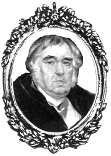 Областная акция
«Мы – за читающую Россию!»2013 годИнформационно-аналитический отчётЯрославль2013ОглавлениеОб Акции	4Методическая и организационная подготовка	5Рекламная кампания	7Партнеры и помощники	8Старт. Открытие Акции	9События Акции-2013	155 июня – Всемирный день защиты окружающей среды	156 июня – Пушкинский день	1612 июня – День России	18Встречи с писателями	19Летние читальные залы	21Буккроссинг	24Новое и интересное	25Сельские библиотеки	28Конкурс «Самая читающая семья»	30Профессиональные мероприятия.  Конкурс на лучшую рекламу 
библиотеки и книги	33Проблемы и вопросы	34Итоги и выводы	35Статистика	36Словарь	36Приложение 1. Победители конкурса «Самая читающая семья».	39Приложение 2. Как писать лучше? Специальное интервью 
Станислава Востокова – для молодых авторов от 7 до 16.	41Об АкцииОбластная акция в поддержку чтения «Мы – за читающую Россию!» (в дальнейшем – Акция) проводится в Ярославской области ежегодно, начиная с 2010 года. Организаторами мероприятия выступили департамент культуры Ярославской области, ГУК ЯО «Областная детская библиотека имени И.А. Крылова». Уже первое апробирование подобной формы позиционирования библиотек, продвижения книги и чтения оказалось успешным, имело широкий общественный резонанс. В Акцию включились все территории Ярославской области.Итак, с 2010 года впервые в масштабах всей области стала проводиться многодневная акция в поддержку книги и чтения, с участием библиотек региона, большого количества партнеров, с вовлечением значительного количества жителей Ярославля и Ярославской области.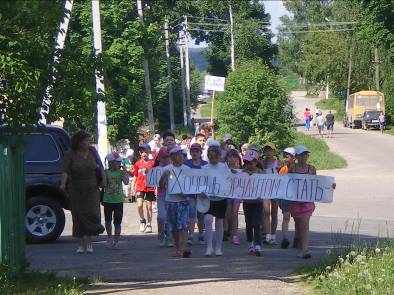 Цель Акции – пропаганда чтения и «человека читающего», привлечение внимания общественности к проблеме не-чтения, повышение престижа чтения, книг, библиотек.Задачи Акции: демонстрация богатейшего потенциала библиотек жителям области; активизация деятельности библиотек и стимулирование творческого поиска библиотекарей; объединение усилий общественности вокруг темы важности чтения; содействие сохранению и развитию традиций семейного чтения.Название Акции «Мы – за читающую Россию!» родилось у инициаторов Акции в процессе обсуждения в сентябре 2010 года, и было признано очень удачным, легко запоминающимся, позитивным, объединяющим все слои населения. Начиная с 2010 года, Акция проводится ежегодно. Программа мероприятия, сроки проведения, ход подготовки и проведения тщательно анализировались и затем корректировались с целью получения наибольшего эффекта.К 2013 году сложился следующий формат проведения Акции:1.	Проведение Акции в начале лета, 1-12 июня 2012 г.2.	Единовременный старт Акции во всех муниципальных районах области, который бы символизировал престижность статуса Человека Читающего (1 июня, в День защиты детей – любое массовое публичное действо с рекламой дальнейших мероприятий);3.	Широкая рекламная кампания по всему региону; подготовка рекламной продукции, в том числе самими библиотеками: выпуск плакатов, листовок, флаеров и др. на тему чтения и библиотек; размещение их в образовательных учреждениях, учреждениях культуры, здравоохранения, на улицах; распространение с помощью волонтеров;активное информирование в местных СМИ о мероприятиях Акции в поддержку чтения (местные телеканалы, маршрутное ТВ, сайты, газеты, радио);4.	Проведение двух общерегиональных конкурсов в рамках Акции, 
с торжественным подведением итогов и награждением победителей:профессиональный – среди библиотек-организаторов акции на местах («Лучший организатор акции», конкурс на лучший библиотечный плакат и т.п.)среди читателей (Самая читающая семья»).5.	Организация крупных, ярких или необычных «акций в акции». Например: презентация мобильного комплекса информационно-библиотечного обслуживания – КИБО (2010); встречи с писателями российского масштаба, медийными личностями, публичными людьми региона на тему «Книга в жизни моей семьи» (ежегодно) и другие. Важно, что это хороший дополнительный информационный повод для СМИ. 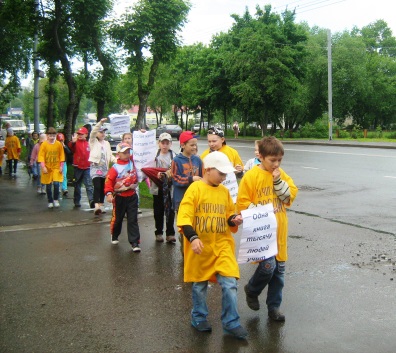 6.	Организация плотной и яркой программы самых разнообразных мероприятий, как доказавших свою эффективность, так и абсолютно новых для данной библиотеки, города, района; опробование новых, для конкретной библиотеки, форм работы. Мероприятия Акции активно продвигают программу «Летнее чтение». Кроме того, библиотеки используют знаменательные даты как опорные точки в многодневном «марафоне», а также как информационные поводы для проведения мероприятий и освещения их в СМИ:27 мая – Общероссийский день библиотек1 июня – Международный день защиты детей5 июня – Всемирный день защиты окружающей среды6 июня – Пушкинский день, День русского языка12 июня – День России.7.	Проведение итогового «круглого стола» для организаторов Акции: анализ, обсуждение, выводы.8.	Подготовка и издание аналитического сборника материалов (ОДБ им. И.А. Крылова) на основании отчётов библиотек-участниц по итогам Акции, распространение его по библиотекам области, освоение опыта коллег. Методическая и организационная подготовкаМетодическое и организационное сопровождение мероприятий Акции 2013 года, как и всех предыдущих лет, осуществлялось ГУК ЯО «Областная детская библиотека им. И.А. Крылова», а также центральными библиотеками муниципальных образований. Использовался накопленный за три года опыт всех библиотек, от небольшой сельской до крупной городской библиотеки со значительным количеством читателей.ОДБ им. И.А. Крылова осуществила следующие мероприятия:Подготовка основных документов: положения об областной акции «Мы – за читающую Россию!», положения о проведении Акции, положения о проведении конкурса «Самая читающая семья» в рамках Акции, положения о проведении конкурса на лучшую рекламу библиотеки и книги (лучший библиотечный плакат)  в рамках Акции; сводных планов мероприятий Акции по области;Рекламная кампания и информационное освещение Акции: размещение документов и программы на сайте и стендах ОДБ им. И.А. Крылова, в других библиотеках г. Ярославля, в ярославских СМИ; подготовка и распространение плакатов в поддержку чтения и сувениров (стикеры, ручки, блокноты, значки с символикой Акции); размещение рекламы на улицах Ярославля, на мониторах маршрутных автобусов; подготовка и рассылка пресс-релизов и информаций, работа с журналистами; обеспечение рекламной продукцией библиотек муниципальных районов;Организация и проведение 1 июня стартового мероприятия Акции в Ярославле: флешмоба «Читаем любимые книги!», совместно с волонтерскими организациями и МУК «ЦБС г. Ярославля», с раздачей рекламной продукции, программы мероприятий Акции в Ярославле, приглашений на встречу с писателем С. Востоковым в Ярославле;Организация встреч с детским писателем Станиславом Востоковым с читателями в Ярославле, Большом Селе, Пошехонье;Организация праздничного мероприятия, завершающего Акцию – чествование победителей конкурса «Самая читающая семья» в зале «Классика» Государственного историко-архитектурного и художественного музея-заповедника, г. Ярославль.В муниципальных образованиях библиотеки организовали районный этап областного конкурса «Самая читающая семья» (как правило, он проходил в мае, перед началом собственно Акции), подготовили планы мероприятий Акции по району; по итогам проведения Акции предоставили информационные и цифровые отчеты. Многие библиотеки приняли участие в конкурсе на лучший плакат.Подготовка к собственно Акции во всех библиотеках муниципальных образований проходила, как правило, по трем направлениям: разработка плана мероприятий; выпуск рекламной продукции; работа с партнерами и спонсорами. При планировании ставились такие главные цели: развитие у детей и взрослых интереса к книге, формирование привлекательного образа библиотеки.Характерен пример Детской библиотеки им. И.З. Сурикова МУК «Большесельская ЦБ»: план мероприятий Акции включил разнообразные формы и методы работы, как уже оправдавшие себя, так и впервые проводимые в данной библиотеке – такие, как Библиовечер, встреча с детским писателем, акция «Библиотечный фримаркет». При разработке мероприятий использовался собственный опыт и наработки коллег. Была выпущена собственная рекламная продукция: объявления, закладки о творчестве С. Востокова, буклет-приглашение для участия в программе «Летнее чтение». Рекламная продукция, полученная из ОДБ им. И.А. Крылова, использовалась для призов участникам и как наглядный материал. Для библиотекарей района была проведена методическая консультация по подготовке Акции.Рекламная кампанияПри организации рекламной кампании библиотеки использовали следующие формы деятельности:яркие уличные пиар-акции с раздачей печатной рекламной продукции – информационных листовок, приглашений, буклетов, закладок, листовок, визиток, рекомендательных списков литературы и т.п. (см. также «Старт. Открытие акции»);публикации в местных газетах, объявления на радио и в других СМИ;размещение объявлений, афиш, плакатов, листовок – на стендах в библиотеках, в образовательных и культурных учреждениях, в организациях партнеров, на улицах;рассылка по электронной почте администрациям школ, партнерам;индивидуальные приглашения читателям.Нужно отметить, что традиционно информация об Акции обязательно размещается в детских учреждениях: библиотеках, школах города и детских дошкольных учреждениях, поликлиниках, в культурно-досуговых комплексах и т.п. Особая праздничная атмосфера в библиотеках района создавалась оформлением, с помощью книжных выставок, открытых просмотров новинок литературы и специальной рекламной атрибутикой с логотипом акции.Активно использовалась полиграфическая продукция, предоставленная ОДБ им. И.А. Крылова: плакаты, афиши, листовки, сувенирная продукция с логотипом акции. Эта продукция была более общего, с точки зрения содержания, характера – о важности чтения, о ценности книг и библиотек,                    о региональном характере Акции. Собственную же рекламную продукцию библиотеки готовили с учётом местных особенностей: рекламировались мероприятия Акции в районе, указывался адрес и режим работы библиотеки, в дизайне использовались местные реалии и темы. Таким образом, библиотекари на местах реализовывали собственный творческий и профессиональный потенциал.Центральная детская библиотека им. Н.Н. Носова совместно с Центральной библиотекой  МУК «ЦБС» Тутаевского МР провели PR-акцию «Мы служим книге, чтобы книги служили людям» на главной улице города и в парке отдыха. Библиотекари и активисты, одетые в желтые футболки с символикой Акции, раздавали среди детей и родителей (потенциальных читателей) визитки, буклеты, памятки, закладки, информационные листки с рекламой программы летнего чтения. В акции приняли участие около 500 человек: дети, молодежь, взрослые. Среди населения левобережной части г. Тутаева сотрудники ГБ им Ф.Н. Слепушкина и Городской детской библиотеки раздавали закладки о пользе чтения «Читать нужно!» и информационные листки-приглашения стать читателем библиотеки.В уголке читателя детской библиотеки им. И.З. Сурикова МУК «Большесельская центральная библиотека» и в школе было дано объявление о начале проведения Акции с планом мероприятий. Об Акции сообщила районная газета «Большесельские вести». Плакаты с символикой Акции были вывешены в центральной и детской библиотеках, в Доме культуры и в центре села.Сотрудники детской библиотеки МБУК «Борисоглебская РЦБ» оформили информационные стенды в ДБ, сельских библиотеках-филиалах, в школах посёлка, провели индивидуальные беседы с читателями-детьми, а также с их родителями, бабушками и дедушками.РМБУК «Некрасовская центральная библиотека» продолжает активно сотрудничать с газетой «Районные будни». Впервые в рамках Акции, за две недели до старта, 15 мая газета объявила о проведении на своих страницах читательского форума «С книгой по жизни». Всех неравнодушных земляков пригласили высказаться о необходимости создания положительного образа читающего человека, о возрождении семейного чтения. В каждом номере газеты публиковалась корреспонденция почты доверия «О книге и библиотеке», работавшей в дни Акции на абонементах РМБУК НЦБ.Библиотеки Тутаевского района, помимо традиционной расклейки объявлений и плакатов в организациях, учреждениях, на рекламных щитах, информационных библиотечных стендах, рассылали информацию по электронной почте администрациям школ.Акция рекламировалась на сайте МУК ЦБС г. Рыбинска, в блоге «Детство с книгой» Центральной детской библиотеки; в городской интернет-газете «Черёмуха»; использовалась полиграфическая продукция, предоставленная ОДБ им. И.А. Крылова, размещалась наружная городская реклама. Библиотеки МУК ЦБС создавали свои информационные печатные материалы, например: индивидуальные приглашения «Читайте с нами!» (филиал № 2), информационные закладки «Очень важно человеку дорогу знать в библиотеку» (филиал № 11), листовки и флажки «Мы – за читающую Россию!» (филиал № 15).Партнеры и помощникиАкция дает возможность библиотекам не только укрепить наработанные партнерские связи, но и обрести новые контакты.Круг постоянных партнеров в библиотеках районов области, как правило, таков:местная администрация,школы и детские сады,дома культуры  и центры досуга и творчества,представители общественности и волонтёры,спонсоры,СМИ,центральные и другие местные библиотеки,ОДБ им И.А. Крылова.Например, у Детской библиотеки МБУК «Борисоглебская РЦБ» партнёрами по организации Акции стали: администрация Борисоглебского МР, КЦСОН «Лада», Борисоглебские СОШ № 1 и № 2, детские сады, МБУК «Борисоглебская РЦБ», сельские библиотеки-филиалы МБУК «Борисоглебская РЦБ».С каждым годом расширяются связи библиотек с волонтерскими организациями. В этом направлении работы – огромный потенциал, поскольку движение добровольных и бескорыстных помощников заметно активизируется по всей России. Так, по призыву РМБУК «Некрасовская ЦБ» активно включились в работу волонтеры из Центра детского творчества «Созвездие». 5 июня отряд юных сторонников читающей России провел агитационный рейд по поселку Некрасовское. А среди учащихся и учителей Некрасовской средней школы они сделали выборочный опрос «Книга в твоей жизни» (наиболее интересные ответы были помещены на страничках газеты «Районные будни» как итог читательского форума).Партнеры помогают информационной техникой, которая нередко отсутствует в библиотеках, помогают приобрести призы для победителей конкурсов, часто принимают самое непосредственное участие в мероприятиях.В 2013 году впервые в подготовке стартового мероприятия Акции в Ярославле самое активное участие приняли волонтеры: Молодежный Совет Ярославского шинного завода, Волонтерский штаб г. Ярославля, детская общественная организация «Молодой Ярославль» (см. подробнее в «Старт. Открытие Акции»).Старт. Открытие АкцииМногие районы объединили торжественное открытие Акции «Мы – за читающую Россию!» с массовыми праздниками, посвященными Дню защиты детей. Это позволяет довести максимум информации о мероприятиях Акции до наибольшего количества потенциальных и реальных читателей, представить тему книги и чтения на праздничном, позитивном, «каникулярном» фоне.1 июня на праздничных мероприятиях, посвященных Дню защиты детей, сотрудники библиотеки МУК «Ермаковский центр досуга» (Рыбинский МР) рассказали о значении чтения, о том, что с помощью читателей библиотек Россия может вернуть свои позиции «самой читающей страны мира», познакомили с программой Акции, пригласили на мероприятия, призвали поддержать Акцию активным чтением. Вслед за библиотекарем на площадь вышли дети со значками «Мы – за читающую Россию!» на груди и яркими книгами в руках, звонко произносящие слоганы о чтении: «Читать – это здорово! Читая – растешь, растешь и умнеешь, умнея – живешь!», «Читать – это друзей собирать, читать – это весь мир открывать!» и другие.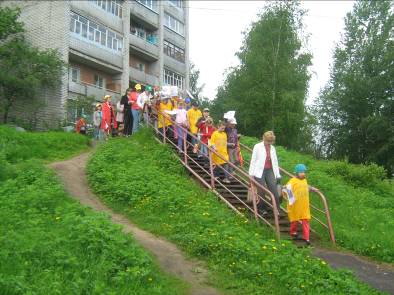 Веселый праздник «Волшебная страна детства» открывал Акцию в библиотеке МУК «Арефинский КДК» (Рыбинский МР) 31 мая. Для учащихся 5-8 классов была подготовлена программа по любимым сказкам. Ребята отгадывали «Сказочные загадки», отвечали на вопросы викторины (вопрос выбирали сами, отрывая лепестки цветика-семицветика). Конкурсы «Сказочный алфавит», «Самый умный», «Музыкальный литературный конкурс» заставили ребят вспомнить авторские сказки и их героев. А 1 июня библиотекари встречали юных читателей вопросами викторины «Права                    в сказках». За верный ответ они получали сладкий приз. Ребята активно отвечали на вопросы, рассказывали об этом друзьям, вместе возвращались              в библиотеку, просили еще задать вопрос. Целый день в библиотеке толпились ребятишки, играли в настольные игры, читали новые журналы.Открытие Акции в библиотеке МУК «Покровский центр досуга» (Рыбинский МР) прошло 1 июня на площади перед центром досуга под девизом «Пусть книги друзьями заходят в дома». На площади была оформлена выставка «Читаем всей семьей», а рядом столик с периодическими изданиями, стулья. Библиотекарь давала консультации родителям о чтении в семье, были распространены статьи из сборника ОДБ имени И.А. Крылова «Заботливым родителям». Для ребят провели презентацию детских познавательных журналов «Веселые картинки», «Мурзилка», «Отчего и почему».В день начала Акции в библиотеке «Октябрьский культурно-досуговый комплекс» (Рыбинский МР) проходил день открытых дверей «Библиотека – мир, открытый каждому». Гостей ждали обзоры книжных новинок «Познай мир с новыми книгами», информация об Акции, сюрпризы, праздничные мероприятия. Посетители участвовали в викторине «Литературное ассорти». Получая за это приз с логотипом акции. На библиотечном вернисаже «Наш талантливый читатель» демонстрировались творческие работы читателей.Театрализованный праздник «Дадим шар земной детям» в день открытия Акции объединил читателей всех возрастов в городской детской библиотеке МУК «Ростовская МЦБ». Детей ждали встречи с литературными героями, игры, весёлые конкурсы, эстафеты и, конечно, призы с символикой Акции.В городской библиотеке им. А.А. Титова МУК «Ростовская МЦБ» в открытии Акции приняли участие постоянные читатели библиотеки и волонтерский отряд «Стимул» (Социальное агентство молодежи). На часе информации «Да здравствует человек читающий!» читатели узнали о целях Акции. Волонтеры подвели итоги мини-акции «Пригласи друга в библиотеку» и социологического опроса об отношении ростовцев к чтению. На юношеском абонементе прошла беседа у книжной выставки «У книги нет каникул».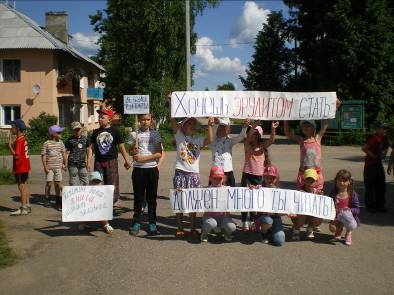 Ивановская сельская библиотека Переславского МР организовала ставшее традиционным шествие детей по улицам поселка Ивановское с плакатами: «Читать не будешь, скоро грамоту забудешь!»; «Хорошая книга – не макулатура, развивай умственную мускулатуру!» и другие. Ребята исполнили песню «Про буквы».1 июня в детской библиотеке МБУК Брейтовской районной ЦБС стартовали сразу три читательских акции: «Записался сам – приведи друга», «Запиши малыша в библиотеку», «Помоги книге». В этот же день открылась фотовыставка «Идем по жизни с книгой». Выставка вызвала большой интерес у ребят и взрослых, потому что наряду с серьезными фотографиями были широко представлены юмористические фото.1 июня в центральной библиотеке МБУК Брейтовской районной ЦБС впервые прошел День открытых дверей «Здравствуй, человек читающий!». В этот день библиотека выглядела по-особому: многочисленные книжные выставки, выставка рисунков учащихся Детской школы искусств. Гостей встречали приветливо и с улыбкой, сотрудницы рассказывали об истории библиотеки, проводили экскурсии по отделам и мини-музею. В читальном зале работали два мастер-класса: изготовление открытки в технике квиллинга – бумагокручения и куклы-скрутки. Здесь же был организован мини-кинотеатр, где расположились желающие посмотреть фильм «Брейтово: история и современность». В Библиокафе можно было отведать чаю по-чеховски с вкусной выпечкой, которую изготовили сами библиотекари и члены библиотечного клуба «Встреча». В детской библиотеке МУК «Первомайская МЦБС» Акция началась с открытия летних чтений «Лето – чудная пора, детворе читать пора!». В этом году они носили эколого-краеведческий характер (2013 – год охраны окружающей среды и 335-летие пос. Пречистое). Программа летнего чтения включала шесть станций: «Литературная», «Природа просит помощи», «Лесные шорохи», «Каждой былинке брат», «Лучше нет родного края», «Пречистое – золотая серединка». К открытию была оформлена книжная выставка-викторина «Жалобная книга природы» и выставка детских рисунков «Живи в согласии с природой».Во многих библиотеках Тутаевского района начало Акции «Мы – за читающую Россию» совпало с открытием программ летнего чтения в муниципальных библиотеках. В ЦДБ им Н.Н. Носова МУК «ЦБС» Тутаевского МР программа «Летнее чтение – забавное приключение» стартовала на ежегодном празднике «Незнайка и его друзья приглашают…». На площадке около библиотеки было шумно и весело, громко звучала музыка. Ведущие с Незнайкой и Кнопочкой предложили детям отправиться в увлекательное сказочное путешествие по странам мира. Волшебный глобус перенес их в волшебную Страну Сказок, солнечную Италию, жаркую Африку и страну американских ковбоев, где их встречали Баба-Яга и Синьора Макарони, доктор Айболит и бесстрашный Ковбой. Открытие программы летнего чтения «Литературная Галактика» состоялось на празднике «Страна детства» (Столбищенская б-ка). Девиз программы: «И на других планетах будут книги читать». Парадом литературных героев стартовала программа летнего чтения «У книг не бывает каникул» в Фоминской библиотеке. В Верещагинской библиотеке заработал летний клуб чтения «Читающая команда». Открытие больших летних игр «Отдыхаем с книжкой» состоялось в Ченцевской библиотеке.К началу Акции в библиотеках Некоузского МР были оформлены книжные выставки и стенды с символикой Акции, очень пригодились красочные плакаты, полученные из ОДБ им. И.А. Крылова.Детская библиотека им. И.З. Сурикова МУК «Большесельская центральная библиотека» в первый день Акции торжественно наградила победителей районного этапа конкурса «Проба пера» и провела презентацию сборника детского литературного творчества «Большесельские звёздочки № 8». Были приглашены авторы, родители, наставники, СМИ. Сборник выходит с помощью районной администрации и жительницы Большого села Л.И. Горбуновой. Дети-победители зачитали вслух отрывки из своих работ, получили сборник в подарок.В Детской библиотеке МУК «ЦБ им. А.В. Сухово-Кобылина» Некоузского МР прошёл БиблиоДень, во время которого состоялось чествование друзей библиотеки: лидеров чтения и волонтёров. Ребята участвовали в весёлых конкурсах и играх, отвечали на вопросы электронной викторины, просмотрели презентации «Вместе весело читать», «Хроники Библиолета». Всем участникам вручались сувениры с символикой Акции.В Пошехонье 1 июня во время общерайонного праздника, посвященного Дню защиты детей, работники библиотеки презентовали программу летнего чтения «Книжная радуга» и читальный зал под открытым небом «Журнальный микс». Презентация детских журналов, которые выписывает детская библиотека, вызвала большой интерес. Каждый ребенок смог найти интересное издание, а дети из сел получили возможность почитать новые журналы. На празднике прошли литературная игра «Книгогонки-2013», творческие конкурсы. 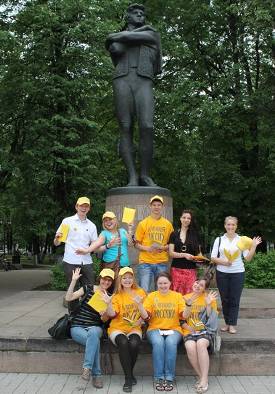 В Мышкинском районе многие библиотеки открыли Акцию праздниками, посвященными Дню защиты детей. Так, в Охотинском сельском филиале театрализованное представление по сказке «Буратино» совместно подготовили сотрудники библиотеки, детского сада «Колосок» и клубные работники. Персонажи сказки научили малышей отличить правду ото лжи, настоящих друзей от обманщиков, помогли понять, для чего нужно учиться. В селе Рождествено прошло «Посвящение в читатели» с участием Королевы Книги.Органично вписался в разноцветную палитру Акции и литературный серпантин «С книгой назначена встреча», состоявшийся в Общероссийский день библиотек в Некрасовской ЦБ. На встречу были приглашен 4 «Б» класс и педагог Н.Б. Борисова – активные и творческие читатели, участники самых разных проектов. Они подарили в фонд детского отдела 4-й выпуск сборника «Мозаика юных», вышедшего в свет в 2013 году и почти полностью посвященного творчеству некрасовских ребят. Познавательная медиа-беседа об истории книги и библиотеки, викторина для закрепления полученных знаний были очень актуальны в этот день. К празднику приурочили и подведение итогов районного этапа конкурса «Проба пера-2013», в котором принимали участие многие из присутствующих.В преддверии Акции МУК «Центральная библиотека» Ярославского МР пригласила жителей района принять участие в библиотечно-читательской акции «Книга года». Всем желающим предложили в период с июня по октябрь выбрать художественные произведения отечественной или мировой литературы по номинациям: «Книга года», «Книга для друга» «Антикнига», «Книга-разочарование» и «Книга семейного чтения».Незадолго до собственно Акции ДБ им. М.М. Пришвина МУК «ГБО» (г. Переславль-Залесский) впервые приняла участие в Международном Дне Чтения, проводимом издательством «Розовый жираф» (16 мая). В этот день библиотекари читали вслух книгу Х.-А. Рея «Любопытный Джордж». Ребятам так понравилось, что было решено повторить знакомство читателей с этим произведением в летний период. После чтения ребята отвечали на вопросы по прочитанной книге, делились своим мнением и рисовали главную героиню.Городское открытие Акции в г. Рыбинске состоялось 31 мая: прошло традиционное шествие в микрорайоне «Скоморохова гора». Детская библиотека-филиал № 15 МУК ЦБС г. Рыбинска – неизменный организатор и координатор этого масштабного мероприятия. Участники шествия – дети и педагоги оздоровительного центра «Солнышко» при МОАУ СОШ № 12, библиотекари МУК ЦБС г. Рыбинска. Колонна прошествовала по микрорайону к центру города, на площадь им. П.Ф. Дерунова, где дети присоединились к участникам городской игровой программы, организованной ко Дню защиты детей. Колонна выглядела празднично: сотрудники библиотек надели кепи с символикой акции, дети – футболки, в руках – флажки с символикой акции, рисунки, лозунги. В этот же день на праздничном концерте были торжественно поощрены активные читатели.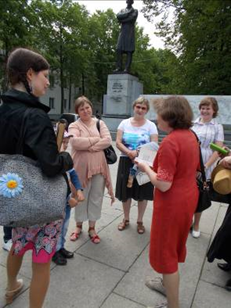 1 июня в рамках открытия Акции библиотека-филиал № 7 МУК ЦБС г. Рыбинска приняла участие в празднике детства «Капли солнечного лета, брызги радужного света», который проходил в микрорайоне «Волжский». Совместно с библиотекой-филиалом №17 был проведен цикл мероприятий «Спортивный калейдоскоп», который включал спортивные игры «Велозмейка», «Детский боулинг», «Веселые скакалки» и др., познавательную викторину об Олимпиаде в Сочи.Библиотека-филиал № 7 МУК «ЦСДБ г. Ярославля» (пос. Норское) в День защиты детей провела семейный праздник «Неразлучные друзья – семья и книга» для первоклассников и их родителей. Ребята были разделены на пять команд, играла и команда родителей. Часть семей подготовила к этому дню танцы, песни, сценки, посвященные любимой книге. Все команды были награждены грамотами и подарками.Международный день защиты детей открылся на летней площадке около библиотеки № 14 им. В.В. Маяковского МУК «ЦБС» г. Ярославля массовым «Праздником детства», организованным совместно с женсоветом района. Огромные ростовые куклы встречали детей и взрослых, проводили веселые конкурсы, викторины, шуточные эстафеты. Были предложены книги по воспитанию для родителей, детские книги, русская классика, книги для летнего чтения.В ОУНБ им. Н.А. Некрасова в первый день Акции подводились итоги ежегодной образовательной акции «Тотальный диктант» и состоялась встреча с молодой российской писательницей Натальей Ключарёвой.Крупным стартовым мероприятием Акции в Ярославле 1 июня стал флешмоб «Читаем любимые книги». Сценарий нового для библиотеки мероприятия разрабатывали совместно специалисты ОДБ им. И.А. Крылова и волонтеры из Молодежного Совета Ярославского шинного завода. Чтение вслух проходило на пяти тематических площадках: поэзия – перед памятником Н.А. Некрасову, русская и зарубежная классика – пешеходная улица Кирова; детские книжки – Бутусовский парк; фэнтези и приключения – площадка перед новым ярославским Планетарием; все жанры – верхняя Стрелка. Всем участникам предлагалось взять с собой любимую книжку соответствующего жанра, завернутую в цветную бумагу. На чтение отрывка отводилось три минуты, затем присутствующие отгадывали название и автора. О необычной акции сообщили сразу несколько популярных СМИ, была открыта специальная группа в социальной сети «ВКонтакте», распространялись листовки. Активное участие в проведении мероприятии приняли не только авторы идеи, но и Волонтёрский штаб города Ярославля, городская детская общественная организация «Молодой Ярославль», сотрудники Центральной библиотечной системы г. Ярославля. Как организаторы, они пришли в желтых футболках и бейсболках с символикой акции и координировали действия.Идея «чтения вслух» на городских улицах была очень тепло воспринята ярославцами, все участники высказались за то, чтобы сделать такие встречи регулярными. Организаторы сделали следующие основные выводы на будущее: лучше выбирать такие места массового отдыха (гуляния) жителей, до которых легко добраться общественным транспортом; площадки лучше располагать недалеко друг от друга, чтобы желающие могли прочитать любимые книги на все темы.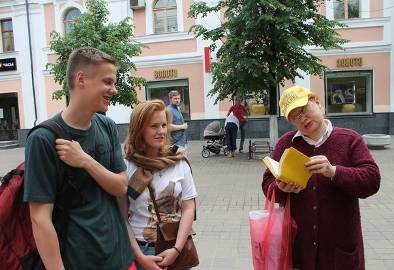 События Акции-20135 июня – Всемирный день защиты окружающей средыВ этот день библиотеки поднимают актуальнейшую сегодня тему экологии. Вот несколько примеров.5 июня библиотека-филиал № 2 МУК ЦБС г. Рыбинска совместно с детским сектором ДК «Слип» провели познавательное мероприятие «Мозаика живых загадок» для ребят из летних лагерей. Ребята вместе с Бабками-Ёжками отправились в увлекательное виртуальное путешествие в мир живой природы. Викторина была необычная: задавался вопрос, на экране появлялась подсказка, а ребята дружно отвечали. Игровая форма проведения мероприятия активизировала интерес к теме экологии. Ребятам показали фильм о природе, раздали буклет с рекомендательным списком книг о природе и творческими заданиями – «Живые загадки природы».В Коптевском филиале МУК «Опочининская межпоселенческая библиотека Мышкинского МР в этот день с ребятами беседовали о том, как себя правильно надо вести в лесу, а затем провели игру «Сбережем планету», в которой удачно сочетались интеллектуальное напряжение и подвижные игры.6 июня – Пушкинский деньВ Пушкинский день России, ставший по решению ООН в 2010 году и международным Днем русского языка, практически все библиотеки проводят особые мероприятия. При возможности организуются встречи с «живыми» писателями, журналистами, филологами, исследователями творчества Пушкина.Все библиотеки Рыбинского района 6 июня приняли участие в литературном флешмобе «Пушкинский день России». Вот как он прошел в селе Арефино. Библиотекари и дети летнего оздоровительного лагеря прошли по селу, заходя в организации и магазины, и несколько минут вслух читали отрывки из произведений Пушкина. Начинали чтение после 15 секундного хлопанья в ладоши, а завершали речёвкой: «Больше читай, чаще читай! Пушкина знай, люби, уважай!». По дороге ребята раздавали листовки и всех приглашали в библиотеку. Флешмоб охватил 70 взрослых и детей. Жители села слушали чтение детей доброжелательно и с интересом. На территории детского сада с. Арефино в этот день работал летний читальный зал. Библиотекари громко и выразительно читали сказки Пушкина, а дошкольники внимательно слушали.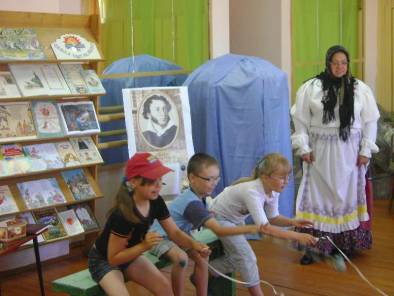 Библиотекари МУК «Октябрьский центр досуга» (Рыбинский МР) провели флешмоб с детьми поселка. Вспомнили жизнь и творчество поэта, декламировали его стихи, угадывали отрывки из произведений, отвечали на вопросы викторины. Затем каждый участник раскрыл своё любимое произведение Пушкина и зачитал отрывок. В финале все подняли любимые книги поэта и дружно скандировали «Мы читаем Пушкина!». Ни один прохожий не остался равнодушен.В МУК «Даниловская ЦБС» для читателей взрослого абонемента прошел литературный вечер «Читая Пушкина». Выступила журналистка, поклонница творчества поэта И. Воронцова. За чаепитием любители поэзии читали стихи, делились впечатлениями от посещения пушкинских мест.В Детской библиотеке МУК «ЦБ им. А.В. Сухово-Кобылина» Некоузского МР Пушкинский день перерос в «Пушкинскую неделю». Здесь проходил интеллектуальный марафон «Знатоки сказок А.С. Пушкина». Конкурс проводился для учащихся 1-4 классов, посещающих летний лагерь. Ребята отвечали на вопросы электронной викторины, участвовали в литературной игре, приятно удивляя своими знаниями. Конкурс проходил в несколько этапов, фото победителей были напечатаны в районной газете «Вперёд».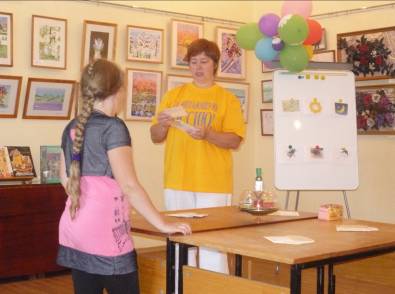 В детской библиотеке МУК «Первомайская МЦБС» для учащихся 4-х классов Пушкинский день «Там, на неведомых дорожках» запомнился громким чтением произведений А.С. Пушкина, а также театрализацией «Сказки о золотой рыбке»: ребята переодевались в костюмы старика, старухи и рыбки.6 июня МУК «Центральная библиотека» Ярославского МР для жителей пос. Лесная Поляна организовала «библиотечный дворик» на тему творчества А.С. Пушкина: сказочное дерево с вопросами в виде листочков и яблочек; сказочная математика на золотых рыбках и пожелание от А.С. Пушкина в виде закладки-цитаты. За каждый правильный ответ участнику вручалась карамелька, а в финале по количеству заработанных карамелек определился победитель, который получил книгу стихов А.С. Пушкина. Все участники получили поощрительные призы – блокноты и ручки с эмблемой акции.ЦДБ им. Ярослава Мудрого МУК «ЦСДБ г. Ярославля» 5, 6, 7 июня организовала на площадке перед библиотекой летний читальный зал «Библиозонтик», посвященный пушкинским сказкам (подробнее см. главку Летние читальные залы).С 1 по 12 июня детская библиотека им. А.П. Гайдара – филиал №1 МУК «ЦСДБ» г. Ярославля 15 раз провела для летних лагерей школ Заволжского района и постоянных читателей литературную игру-путешествие «Спешите к Пушкину, друзья!». Ребята увидели мультимедийную презентацию о жизни и творчестве поэта и разобрались в «Сказочной перепутанице»: угадали сказку Пушкина из семи слов, собрали сказочное «домино», сыграли с ведущим в игру «Верю – не верю» и т.д. В завершении школьники узнали о сайте «Лукоморье Пикчерс» и посмотрели мультфильм по сказке Пушкина.Детская библиотека № 2 МУК «ЦСДБ» г. Ярославля традиционно провела акцию «Вспомним пушкинские строки…». Пришедших в библиотеку     6 июня просили вспомнить любые строки из произведений Александра Сергеевича. Тех, кто вспоминал, угощали конфетой, тому, кто не мог вспомнить, предлагали взять почитать томик Пушкина. Интересно, что из 34 опрошенных 29 читателей вспомнили пушкинские цитаты, чаще всего декламировали «Руслана и Людмилу» и «Зимнее утро». А некоторые читали наизусть многое.Флешмоб «И сквозь века и поколенья он не устанет удивлять» провел филиал № 6 МУК «ЦСДБ» г. Ярославля 6 июня на открытой площадке перед библиотекой. На вопрос «Какое произведение вам вспоминается при произнесении фамилии Пушкин?» ответили более 50 человек. Наибольшее количество людей назвали сказки, поэмы «Руслан и Людмила», «Медный всадник», «Евгений Онегин», «Повести Белкина». Многие читали наизусть «Онегина», «Анчар», «Зимний день». Заметка Л. Новиковой об этом действе прошла в областной газете «Золотое кольцо» (2013. – 8 июня. – № 96. – С. 2.)В Архангельском филиале МУК «Опочининская межпоселенческая библиотека Мышкинского МР» Пушкинский день провели вместе со школой. Школьники подготовили мультимедийную презентацию, библиотекарь – викторину по произведениям Пушкина. В заключении между командами «Руслан» и «Людмила» прошел веселый конкурс: мимикой и жестами ребята изображали сцены из любимых сказок Пушкина.ЦБ им. М.Ю. Лермонтова МУК «ЦБС» г. Ярославля организовала литературный вечер «Мой Пушкин». В основу вечера легла коллекция фотографий памятников поэту, собранных в течение 30 лет краеведом-пушкинистом Л. В. Кухто: более 500 памятников, установленных в России и за рубежом. А 7 июня состоялся традиционный выезд членов библиотечного клуба «Субботние вечера» в Рыбницы, на родину А.М. Опекушина, автора самого известного памятника А.С. Пушкину, установленного в Москве.В День русского языка СМИ ищут информационный повод для сюжета или публикации и готовы прийти в библиотеку. Так, Городской телеканал г. Ярославля заинтересовался встречей с детским писателем  С. Востоковым, организованной 6 июня в ОДБ им. И.А. Крылова, и показал большой репортаж о мероприятии в вечерних новостях.12 июня – День РоссииПатриотическая тема, поднимаемая в этот день в библиотеках, органично завершает 12-дневный марафон по продвижению чтения в области. Само название Акции напоминает участникам о чувстве гордости и ответственности за родную страну. Вот несколько примеров.В преддверии Дня России, 11 июня для летнего оздоровительного лагеря библиотекарь МУК «Арефинский культурно-досуговый центр» (Рыбинский МР) провела мультимедийное путешествие «Сказочная карта России» для школьников младших классов. В Ярославской области проживают Баба-Яга, Алеша Попович, Емеля и другие сказочные герои. В завершении дети посмотрели мультфильм «В некотором царстве…». Помогали путешествовать по сказочной карте красочные издания о русских городах.В День России на детской площадке в Парке Победы впервые в Угличе проходил флешмоб «Родная речь», организованный Центральной библиотекой им. И.З. Сурикова, организованный аналогично флешмобу – открытию акции в Ярославле «Читаем любимые книги».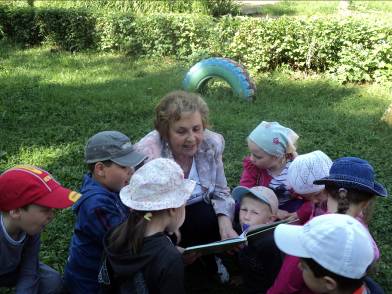 Сотрудники городской библиотеки № 1 МУК «ГБО» (г. Переславль-Залесский) приняли участие в праздновании Дня города, Дня России и Дня рождения Александра Невского. В парке Победы и на Красной площади библиотекари раздавали флаеры «Пришло время читать», «Брось «мышку» – возьми книжку», «Создай свое будущее»; семейные пары получали списки книг для совместного чтения и участвовали в литературной викторине.В библиотеке-филиале № 1 МУК «ЦСДБ» г. Ярославля историческую гостиную «Да святится имя твое, Россия!» открыл видео-клип «Моя Россия». Юные заволжане подробно узнали о Государственных символах России – гербе, флаге и гимне, их истории и современности, ответили на вопросы о нашей Родине.В филиале № 9 МУК «ЦСДБ» г. Ярославля ко Дню России прошла интеллектуальная игра «Необъятная страна – Россия!». Встречи с писателямиВ рамках Акции ОДБ им. И.А. Крылова организует приезд в Ярославль популярных детских писателей, причем в программу визита обязательно включается выезд писателя в районные библиотеки. Встречи с авторами – всегда яркие события для жителей области. В 2013 году в гости к ярославцам приезжал Станислав Востоков. 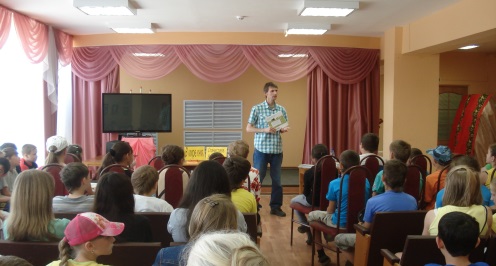 6 июня с огромным успехом прошла встреча С.В. Востокова с читателями ОДБ им. И.А. Крылова. Именно в Ярославле автор прочувствовал масштабы своей популярности. Ребята с лёту подхватывали за читающим писателем продолжение его текстов и просили читать еще и еще. Интересный сюжет о встрече в Крыловке показал Городской телеканал г. Ярославля. С.В. Востоков охотно согласился дать библиотеке специальное интервью «Как писать лучше?» (см. Приложение № 3). Этот материал будет очень полезен молодым авторам, принимающим участие в областном конкурсе детского литературного творчества «Проба пера», организуемого ОДБ им. И.А. Крылова.В детской библиотеке им. И.З. Сурикова МУК «Большесельская ЦБ» встреча со Станиславом Востоковым стала самым значимым мероприятием Акции. Мероприятие тщательно готовилось. В библиотеке было всего три экземпляра книг этого автора, поэтому ОДБ им. И.А. Крылова через МБА предоставила ещё 12 экземпляров, книги были розданы активным читателям ещё в мае. Библиотекари рекомендовали ребятам подготовить вопросы к беседе, оформили книжную выставку «В мире книг Станислава Востокова». Красочные объявления были вывешены в библиотеке в уголке читателя, в школе, в Доме культуры, в центре села, были подготовлены рекламные закладки с портретом писателя и названиями его книг. Встреча состоялась 5 июня в малом зале Дома культуры. Пришло намного больше детей, чем планировалось, приехали читатели Благовещенской сельской библиотеки, пришли участники конкурса «Проба пера». Общение было веселым, непринужденным, дети не хотели расходиться. Желающим Станислав Владимирович раздавал автографы, а на заранее заготовленных закладках писатель рисовал любимое животное ребёнка и ставил свою фамилию. Детской библиотеке Станислав Владимирович подарил три свои книги с автографом. А сотрудники библиотеки, в свою очередь, презентовали писателю 8-й выпуск сборника детского литературного творчества «Большесельские звёздочки». И уже на следующий день пятеро детей пришли в библиотеку и попросили книги С. Востокова.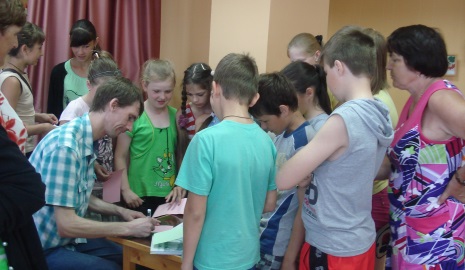 В Пошехонье встреча с С. Востоковым состоялась 4 июня. На встрече присутствовали дети из летних лагерей, воспитанники детского сада, школьные библиотекари, члены литературной группы. Мероприятие прошло с большим успехом.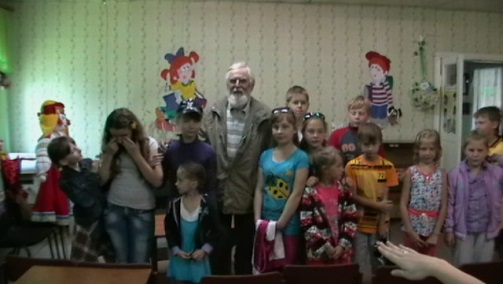 Детская библиотека МБУК «Борисоглебская РЦБ» организовала встречу с московским писателем-природоведом А.С. Онеговым «Полна чудес могучая природа». Он рассказал им о птицах, зверях и растениях нашего края, а так же о своих книгах.В детской библиотеке МУК «Даниловская ЦБС» прошла встреча с И.И. Капраловой, дочерью даниловского поэта Ивана Нестеровича Купича. Ирина Ивановна читала стихи своего отца, рассказывала весёлые и грустные истории о его жизни. Встреча прошла эмоционально и воодушевила ребят: многие из них выразили желание писать собственные стихи.Традиционно в эти летние дни в центральной библиотеке МБУК Брейтовской районной ЦБС прошла встреча в литературной гостиной «Литературное созвездие», посвященная юбилею села. Прозвучало много новых стихов о Брейтове в исполнении авторов – поэтов-земляков: В. Шалгунова, А. Муранова, Н. Полевикова, А. Ситского, Д. Лебедева, а также известной поэтессы и общественницы из Некоуза Е. Чернухиной.Летние читальные залыЛето – время отпусков и каникул, люди больше времени проводят на свежем воздухе. И с удовольствием заходят в «уличные» читальные залы, в которых их встречают приветливые библиотекари, интересные издания, разнообразные занятия. С каждым годом таких площадок в разных районах области становится все больше, накапливается положительный опыт «выхода библиотек за свои пределы». Более того, библиотеки часто идут навстречу пожеланиям жителей и продляют работу своих «зеленых залов» на все лето.В Рыбинске библиотеки организуют литературные праздники и акции, выездные мероприятия на детских, придворовых площадках, улицах, площадях и культурно-досуговых центров города. Каждый вторник в течение лета (открытие состоялось в период Акции 4 июня) на площади им. маршала Жукова с 15.00 до 17.00 работала выездная библиотека от отдела внестационарного обслуживания ЦГБ им. Энгельса. Здесь можно было взять книги и периодику, поучаствовать в развлекательно-познавательных играх. На площадку приходили рыбинские поэты, книголюбы и художники. Была сделана специальная подборка: «Группа поддержки мамы и ребенка». Самые активные и постоянные пользователи передвижной библиотеки получили призы и были приглашены на торжественное открытие нового Библиотечно-информационного центра «Радуга».Детская библиотека МБУК «Борисоглебская РЦБ» провела в поселковом парке увлекательную игровую программу «Сундук сказок» для борисоглебских ребят и детей из сёл и деревень района. В волшебном сундуке были спрятаны предметы, которые задействованы в сказках. Ребята вынимали их из сундука, определяли, где «живёт» предмет, и отвечали на вопрос по этой сказке. Кроме призов, за правильные ответы дети получали рекламные листовки о библиотеке. В парке был организован летний читальный зал. На мини-выставке «Красота рукотворная» была представлена новая литература по рукоделию, которая заинтересовала как детей, так и их родителей.С началом Акции на лужайках и скамейках заработали летние читальные залы в Некоузском районе: «Школа радостного чтения» (у детской библиотеки МУК «ЦБ им. А.В. Сухово-Кобылина»), «Встречи на лужайке» (Спасская, Некоузская, Парфеньевская библиотеки).6 июня летний читальный зал работал на территории детского сада с. Арефино (Рыбинский МР). Дошкольники внимательно слушали громкое выразительное чтение сказок А.С. Пушкина.Цикл мероприятий на свежем воздухе под общим названием «Лужайка-почитайка» провели библиотекари МУК «Ермаковский центр досуга» (Рыбинский МР). Книжная «Лужайка» проходила под разными девизами: «Если добрый ты…», «Многоцветный мир природы». 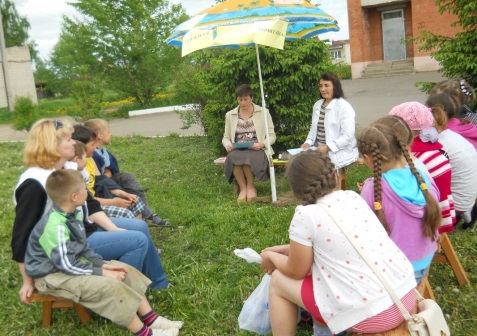 В Центральной библиотеке МУК «ЦБС» Тутаевского МР в рамках Акции в Детском парке состоялось открытие летнего читального зала. Городской библиотекой им. Ф.Н. Слепушкина совместно с Городской ДБ была организована библиоплощадка на свежем воздухе около библиотеки «Добрые встречи на книжной улице». Площадка работала ежедневно в течение месяца (с 15 мая по 11 июня), кроме выходных дней. Каждый желающий мог сфотографироваться в фотосалоне «Моя любимая книга», заполнить литературную газету «Чтение – это…» (появились такие определения: «Чтение – это семейный досуг; сказка на ночь; утешение в жизни; путь к знаниям; развитие с самого детства; просто необыкновенное чудо…»). Здесь же действовал книжно-журнальный развал «Без срока возврата», где детям и взрослым предлагалось взять списанные книги и журналы домой, чему многие были удивлены. Ежедневно проводилась блиц-викторина «Кто это?». «Для опознания» были представлены портреты великих русских писателей и поэтов. Для взрослых провели обзоры газетных публикаций «Мы на лавочке сидим и о мире говорим». Также взрослые читатели приняли участие в скорочтении рассказа А. Чехова «Из дневника одной девицы» (дети соревноваться в скорочтении отказались, зато с удовольствием рисовали на асфальте). На свежем воздухе хорошо разгадывались кроссворды на литературную тему и по экологии. «Выход в народ» поначалу для людей был неожиданностью, а позднее встреч на улице уже ждали, кто-то приходил почти ежедневно, приводя с собой соседей и друзей. Подобные акции сотрудники библиотек планируют проводить и в дальнейшем.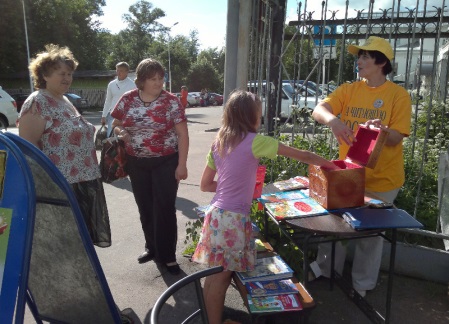 12 июня впервые начал свою работу летний читальный зал на открытой библиотечной площадке в центре г. Углича, организованный МУК «ЦБС Угличского МР». Зал стал для горожан своеобразным местом встречи, позволил многим поучаствовать в познавательно-игровой программе, посвящённой празднику России. Программа вызвала большой интерес, поэтому летний зал продолжил свою работу до конца лета.В ЦДБ имени Ярослава Мудрого МУК «ЦСДБ г. Ярославля» работал «Библиозонтик» – своего рода летний читальный зал на открытой площадке возле библиотеки. Дети и родители участвовали в литературных викторинах, знакомились с книжными новинками, читали. Среди книг – сказки Пушкина, книги серий «Читаем детям», «Книги панорамы», «Маленькие книжки для малыша и малышки» и другие. Участвуя в конкурсах и литературных играх, малыши получали радужные смайлики. Самые маленькие участники подарили «Библиозонтику» свои автографы – ладошки. Те, кто в течение июня набрал наибольшее количество смайликов, стал победителями Больших Летних чтений под «Библиозонтиком». 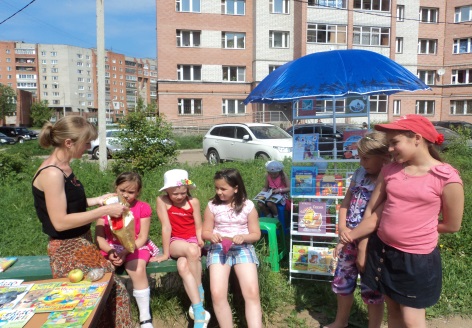 7 июня в парке «Юбилейный» детские библиотека № 2 и № 12 МУК «ЦСДБ г. Ярославля» приняли участие в литературно-игровой программе «Книжек дивная страна» в рамках районного праздника «Моя Родина – Россия» (совместно с Ярославским татарским культурно-просветительским обществом «Мирас». Из большой программы можно особо выделить игру-импровизацию: школьники «превращались» в литературных героев (лучшее в мире привидение – как Карлсон); «поражали» злого коршуна из настоящего лука (как князь Гвидон), ловили особую рыбку (как старик из сказки «Золотая рыбка»). Дети получали буклеты, закладки, визитки-приглашения в библиотеки. Развернутая выставка-буккросинг «Книгу – в добрые руки» (классическая, детская, поэтическая, приключенческая литература) вызвала интерес, все 200 экземпляров книг нашли своего хозяина-книголюба.Библиотекари филиала № 13 МУК «ЦСДБ г. Ярославля» устроили с 1 по 6 июня выездной летний читальный зал прямо на верандах детского сада №8. Ребята, пока находились на прогулке, имели возможность посмотреть яркие детские журналы и почитать вместе с воспитателем интересные сказки.«Читальный зал в вишневом саду» открылся для читателей и жителей микрорайона у библиотеки-филиала № 12 им. А.П. Чехова МУК «ЦБС» г. Ярославля. Любой прохожий, без правил и условностей, мог стать посетителем зала: поучаствовать в буккроссинге, почитать новые газеты или журналы, воспользоваться WI-FI.С 3 по 11 июня библиотека № 14 им. В.В. Маяковского МУК «ЦБС» г. Ярославля» реализовала программу «В Маяковку всей семьей». Главным открытием стал «Библиотечный дворик», когда библиотека «вышла в народ», а библиотекарь примерил на себя роль бойкого зазывалы. Импровизированный читальный зал на открытом воздухе притягивал взоры: яркая красочная площадка с флажками, плакатами, музыкой, на почетном месте – самые разнообразные книжные выставки и столы с журналами на любой вкус. Разговоры про литературу, про политику и просто о жизни звучали на площадке с утра до вечера. Летний «Библиотечный дворик» превратился в территорию общения и проведения досуга для жителей всех окрестных домов.БуккроссингБуккроссинг, или книговорот – свободный обмен книгами – используется библиотеками все активнее и неизменно вызывает заинтересованность как в городе, так и в селе. Библиотеки часто находят интересные «изюминки», которые дополнительно привлекают читателей, и используют процесс свободного книгообмена для рекламы своих ресурсов и возможностей, продвижения идеи чтения и интеллектуального досуга.Детская библиотека им. И.З. Сурикова МУК «Большесельская ЦБ» объявила акцию «Библиотечный фримаркет». В библиотеке накопилось много подаренных книг, которые по ряду причин нельзя принять в фонд. Выставку «Хорошая книга в добрые руки» оформили в коридоре, выложили первую партию книг, написали объявление, где объяснили принцип действия акции и правила. Читатели заинтересованно откликнулись, и «Библиотечный фримаркет» решили держать открытым и после завершения Акции.Ивановская сельская библиотека Переславского МР провела буккроссинг "Читай всегда, читай везде!" на улице, перед зданием библиотеки. На столе были выложены книги, которые предлагалось взять без записи, каждому вручались буклеты-открытки с режимом работы библиотеки. На деревьях и на стенде были прикреплены плакаты-высказывания писателей о чтении: «Человек, не читающий книг, удивительно скучный» (Е. Вильмонт), "Читайте детям не нотации, а книги» (Г. Остер) и другие.Библиотекари МУК «Арефинский культурно-досуговый комплекс» (Рыбинский МР) традиционно организуют буккросинг во время Акции. В этом году были оставлены 2-х-4-х томные собрания сочинений русских и зарубежных авторов в подарочном оформлении.Отдел обслуживания библиотеки им. Н.Н. Старостина МУК «ЦБС Угличского МР» организовал буккроссинг «Читатель предлагает читателю» на крыльце библиотеки: прохожим предлагались взять книги, подаренные библиотеке другими жителями. В добрые руки взяли более 200 книг.Среди взрослых библиотек г. Ярославля буккроссинг стал одной из самых популярных форм приобщения населения к чтению. По мнению библиотекарей, хотя его проведение и не прибавляет библиотеке каких-то учетных показателей, но укрепляет ее авторитет как востребованного жителями социального института. В период Акции буккроссинг провели библиотеки-филиалы №№ 2, 8, 10, 12, 14, 15, 16, 18 МУК «ЦБС» г. Ярославля. Сотни книг за это время перешли из рук одних читателей в другие руки.Новое и интересноеАкции такого масштаба, как «Мы – за читающую Россию!» – прекрасная площадка для экспериментов. Каждый год приносит библиотекарям Ярославля и области профессиональные находки. Изучая опыт коллег, анализируя собственные мероприятия, сотрудники библиотек каждый год пробуют новые, необычные формы – и выигрывают, получая искренний интерес читателей.Например, в библиотеке МУК «Ермаковский центр досуга» (Рыбинский МР) состоялось квест-ориентирование «Книжки умные читаем и природу уважаем». В игре приняли участие пять команд, каждая получила «Подорожную карту путешественника» с подсказками, где искать приключения.В Веретейской библиотеке Некоузского МР работала мастерская по изготовлению книги. Ребята во главе с библиотекарем поиграли со стихами Маяковского «Что такое хорошо», добавив библиотечной тематики, нарисовали иллюстрации и оформили самодельную книгу-рекламу «Чтение – вот лучшее учение!».В Тутаевском районе к Акции был приурочен районный конкурс рекламы любимой книги «Прочитал сам – советую вам» для детей и взрослых. Принимались как рукописные работы, так и электронные презентации. Среди любимых книг оказались А. Сент-Экзюпери «Маленький принц», Д. Дефо «Робинзон Крузо», Ш. Бронте «Джейн Эйр», Б. Васильев «А зори здесь тихие». В ЦДБ им Н.Н. Носова МУК «ЦБС» Тутаевского МР был организован конкурс компьютерных рисунков «Созвездие литературных героев». Информационный стенд в холле каждый день пополнялся новыми рисунками, а победители были определены голосованием читателей. В этой же библиотеке в День открытых дверей была впервые организована акция «Вас обслуживают известные люди Тутаева». В роли библиотекаря себя пробовали: капитан полиции, командир отдела пожарной части, тренер-преподаватель по плаванию, учитель начальных классов. Они грамотно и умело обслуживали юных читателей, провели интересные беседы для детей и родителей.В Тутаевском районе в Верещагинской библиотеке открылась поэтическая скамейка «Душа поэзией полна». Присев на эту скамейку, каждый мог почитать наизусть или из книги свои любимые стихи. В Чебаковской библиотеке на подобной уличной «Читающей скамейке» были организованы громкие чтения любимых стихов, а дети отгадывали авторов и тоже читали свои любимые стихи.На абонементе МБУК «Гаврилов-Ямская МЦРБ» «выросло» дерево мудрости под названием «Сели птицы на страницы». При помощи читателей появились листочки с пословицами, поговорками, загадками и высказываниями о книге и чтении. Листочки были заготовлены заранее, ребята их оформляли.В МУК «Даниловская ЦБС» всем очень понравился «Портрет любимого читателя» – каждый видел собственное изображение: над зеркалом в красивой рамке укрепили красивую надпись (см. фото). 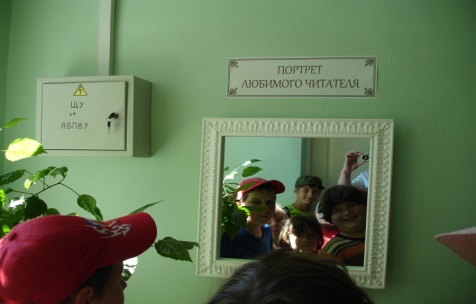 В детской библиотеке МУК «ЦБС Угличского МР» был организован День открытых дверей «Здравствуйте, Вы – наш читатель!». Дошколята стали участниками экскурсии «Чудесная страна Библиотека», с удовольствием приняли участие в литературных играх и получили красочную закладку – приглашение стать читателями. Для гостей постарше была проведена театрализованная литературно-игровая программа «Наш нескучный книжный мир!»: кукольные персонажи рассказали о библиотеке, провели конкурсы и игры. Посетители абонемента участвовали в поэтической и электронной викторинах, в ролевой игре «Я – библиотекарь».В холле МУК «Центральная библиотека» Ярославского МР работала уникальная выставка «Библиотечная старина»: образцы техники, которая когда-то использовалась в библиотеке (ротатор, печатные машинки, киноустановка, проигрыватель и др.). Для детей детский отдел провел по выставке интерактивный урок.В канун Дня города в выставочном зале ЦГБ им. А.П. Малашенко МУК «ГБО» г. Переславль-Залесский открылась выставка «Тебе, любимый город!» – авторские фотографии о Переславле и выставка фотоальбомов и книг о городе. Сотрудники библиотеки ДБ им. М.М. Пришвина МУК «ГБО» г. Переславль-Залесский провели для ребят по исторической части города пешую экскурсию «Мой родной город». Для любителей тайн и загадок состоялся видео-экскурс «Самые знаменитые привидения».В Рыбинске впервые среди читателей взрослых библиотек был организован конкурс на лучший слоган о чтении. Со слоганами победителя (поэт В.А. Кулаков) выпущен библиотечный плакат «Книга мир спасёт».Филиал № 8 МУК ЦБС г. Рыбинска включил в литературную игру–викторину «Мой любимый сказочник» (о Г.Х. Андерсене), конкурс «И я сочиняю сказку», где ребята придумывали свои интересные и неожиданные варианты финалов знаменитых сказок: «Если бы Герда не пошла искать Кая…», «Если бы Дюймовочка вышла замуж за крота…». В Детской библиотеке-филиале № 15 МУК ЦБС г. Рыбинска был представлен экскурс по библиотекам мира, начиная от самых древних и заканчивая самыми современными.В филиале № 9 МУК «ЦСДБ» г. Ярославля» с большим успехом прошла выставка декоративно-прикладного творчества Л.М. Левиной «Цветы нашептывают сказку». На встречах звучала сказка мастерицы о цветочном царстве – познавательная, добрая и красивая. Детям предлагалось досказать сказку, и ребята придумывали неожиданные решения.В Рождественском и Кирьяновском филиалах МУК «Опочининская межпоселенческая библиотека Мышкинского МР» успешно прошли программы по принципу телеигры «Слабое звено». Участники проверяли знания по знанию русского языка и литературы, окружающего мира. В Кирьяновской школе в этом формате соревновались ученики с преподавателями.2 июня в парке в Ярославле на Которосльной набережной впервые прошла акция «Большой обед», организованная региональным агентством творческих инициатив LIFT.project в рамках фестиваля «Архитектура движения». Юношеская библиотека № 10 имени Н.А. Некрасова МУК «ЦБС    г. Ярославля» привлекла книжных гурманов своей программой «Угощение чтением на Большом обеде в Ярославле». Работал буккроссинг, любителям домашней еды вручались новые журналы по кулинарии, подаренные спонсорами. Все желающие могли угоститься баранками. Пока папы и мамы выбирали книги и журналы, малыши собирали пазлы, рисовали. Любители поэзии составляли из отдельных строк стихи Н.А. Некрасова «Зелёный шум», «Пускай мечтатели осмеяны давно…». Горожанам раздавали рекламные буклеты, закладки-раскраски и даже стихотворные инструкции по приготовлению вкусного плова с приглашением посетить библиотеку.Также библиотека № 10 приняла участие и в открытии арт-объекта «Общественная библиотека» (проект немецких авторов «Ворота»), ставшего победителем международного конкурса проектов малых архитектурных форм в городской среде «ПАРКовка». Презентация «Общественной библиотеки» состоялась в сквере на улице Чайковского в рамках второго фестиваля «Социальная революция-2013», организованного Институтом развития стратегических инициатив (ИРСИ) при поддержке администрации Кировского района мэрии Ярославля. Библиотека помогла организовать буккроссинг под открытым небом, причем объект был построен волонтёрами из деревянных паллет. Для организаторов фестиваля было важно, чтобы новый объект отсылал к «памяти места» – а именно здесь летом 1883 года была открыта бесплатная народная читальня, преемницей которой стала юношеская библиотека. Для презентации проекта было доставлено более ста книг, собранных её читателями: русские и зарубежные классики, книги по истории России, о животном и растительном мире, приключения и фантастика. Спонсоры предоставили комплекты открыток о Ярославле и карты города разного формата. Здесь же были размещены плакаты «Мы – за читающую Россию!», «Время читать», рекламные буклеты Юношеской библиотеки и ЦБС г. Ярославля. На открытии арт-объекта «Общественная библиотека» выступили представители организаторов, властей города, библиотеки. Любители чтения разобрали почти все книги.В течение нескольких дней сотрудники библиотеки-филиала № 13 им. Ф.М. Достоевского МУК «ЦБС г. Ярославля» вели диалог с читателями на книжной выставке «Отцовское чтение – путь к гармоничной личности». В диалоге принимали участие папы и дети. Яркое впечатление произвел Д.Ю.Мосягин – отец шестерых детей, глава семьи, в которой день начинается и завершается чтением любимых книг. Также сотрудники библиотеки подготовили час-откровение по рассказу Светланы Зааловой «Здравствуй, папка!».Большим интересом пользовалась фотовыставка читающих семей «Размышляя о жизни», организованная силами пользователей в библиотеке № 14 им. В.В. Маяковского МУК «ЦБС г. Ярославля».«День литературного гурмана» прошел на абонементе библиотеки №16 им. А.С. Пушкина МУК «ЦБС г. Ярославля». Библиотекари подготовили литературное меню на любой возраст и вкус: современные авторы, классика, семейные романы, золотые строки о любви, захватывающие приключения.Целыми семьями приходили смотреть выставку мягких игрушек и других поделок, изготовленных руками участниц клуба «Рукодельница» при библиотеке № 2 МУК «ЦБС г. Ярославля». Посетителям выдали более 30 журналов по теме «Сделай сам».Видеопутешествие «О чем рассказал экспонат» предприняли школьники из летнего лагеря благодаря библиотеке № 8 МУК «ЦБС г. Ярославля». Совершить это путешествие помог уникальный экспонат – макет храма Иоанна Предтечи 17 века, выполненный руками читателя библиотеки М.И. Пашкина.Сельские библиотекиСельская библиотека – часто единственный культурный центр на селе, играющий огромную гуманитарную роль в жизни своих земляков. В условиях ограниченного финансирования, недостатка информационной техники и других хорошо известных проблем библиотекари проявляют удивительную изобретательность и фантазию, демонстрируют способность учиться новому, по-прежнему опираясь на непреходящие человеческие ценности.Формы мероприятий, использованные сельскими библиотеками в период Акции, были чрезвычайно разнообразны: дни открытых дверей, экскурсии, библиографические обзоры, громкие чтения, презентации новых изданий, информационные часы, литературные игры и конкурсы, флешмобы, буккроссинги, семейные игровые программы и праздники за чашкой чая, поэтические вечера, встречи книголюбов, инсценировки сказок, литературные викторины и конкурсы, поэтические марафоны по произведениям известных писателей и поэтов, тесты, кроссворды, выставки детского и семейного творчества. Особое внимание уделялось книжно-иллюстративным выставкам, позволяющим максимально полно представить фонд.Вот интересные примеры.Пружининский филиал МБУК «Гаврилов-Ямская МЦРБ» провел мини-акцию «Книга с доставкой» для пожилых людей. Библиотекарь отметила: когда с книгами приходишь в дома, их берут с удовольствием. В библиотечном променаде «Библиотечные скамейки – книжные ступеньки» взрослые и дети проходили маршрутный лист с шестью скамейками – заданиями: отгадывали, кто изображен на старых фотографиях, выполняли задания литературного кроссворда и т.п. В финале на бутафорских весах взвешивали ответы на вопрос «Для кого что интереснее – ИНТЕРНЕТ или КНИГА?». Дети чаще отвечали – Интернет, а взрослые – книга.В Остряковской библиотеке-филиале МУК Брейтовская районная ЦБС 1 июня стартовала акция «Подарок библиотеке». Жители и гости деревни приходили в библиотеку с подарками: новые книги, подшивки журналов, канцелярские товары и т.д. Ребята несли свои поделки. День новой книги в библиотеке прошел под названием «Новинки из книжной корзинки». Для самых маленьких был организован цикл громких чтений.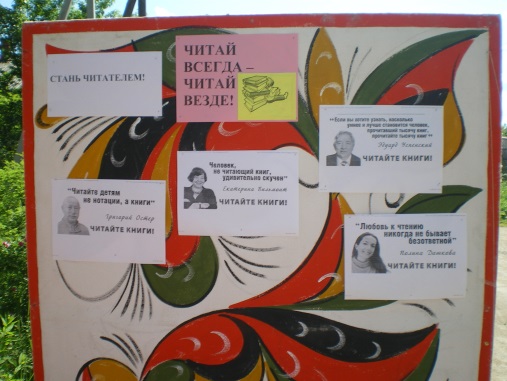 Прозоровская библиотека-филиал МУК Брейтовская районная ЦБС провела Неделю семейного чтения «Вместе читаем, играем, творим» из разноплановых и интересных мероприятий: «В добром мире детской книги, или Как вырастить читающего ребенка» (беседа-консультация для родителей); «По следам Пушкинских сказок» (театрализованный праздник); «Читали папы, мамы – теперь читаем мы!» (книжная ретро-выставка); «Чудесные фантазии» (мастер-классы по изготовлению кукол-оберегов, обучению росписи по камню, вышивке, вязанию крючком, шитью мягких игрушек); «Наша дружная семейка» (совместный досуг на природе).В Новинской библиотеке МУК Брейтовская районная ЦБС работала «Книжкина больница». Общими усилиями детей и родителей было отремонтировано 150 книг.Литературный праздник по творчеству Елены Благининой «Доброе эхо» был организован для читателей Шалаевского филиала МБУК «Гаврилов-Ямская МЦРБ». В рамках праздника проведён конкурс чтецов. Мероприятие проходила в школе, с использованием интерактивной доски.Островский филиал МБУК «Гаврилов-Ямская МЦРБ» провела эколого-краеведческую игру «Край чудес». Ребята узнали значение старинных слов «шептуны», «корытни», «жернов». В заключение библиотекарь исполнила песню собственного сочинения «Остров – село наше древнее».Игра «Литературный библиодартс» в Покровской библиотеке МУК Любимская ЦБС очень понравилась детям и родителям. Игра была посвящена Л. Кэрроллу, А. Милну, А. Линдгрен, В. Катаеву и другим писателям.Рузбугинская библиотека МУК Любимская ЦБС организовала конкурс-эссе «В нашем доме любят книги». Читателям предлагались выставки: «Прочитали сами – прочитайте детям», «Книга для всех и на все времена» – подборка книг для семейного чтения. Библиотека следует принципу – не навязывать книгу, не заставлять её читать, а представить её так ярко, чтобы у читателей возникло убеждение, что эту книгу нельзя не прочитать.В Левашовской библиотеке Некрасовского МР Акция началась с экспресс-обсуждения «Зачем душе книга». Ребята размышляли о нужности художественной литературы в современном мире, вспоминали любимые книги, делились своим опытом о том, как книга помогала им в различных ситуациях. Также в библиотеке прошел праздник «Город книжной мудрости», причем ведущими и артистами были члены клуба «Юные помощники библиотеки».Бурмакинская библиотека № 3 Некрасовского МР провела литературный турнир для детей разного возраста «В добром мире детской книги». В программе: поэтическая разминка для дошкольников «К школе будь готов!», игра по русским народным сказкам «Каникулы в стране сказок», конкурс по стихам А.Барто «Поэзия доброты», викторина «Всё про Буратино» и кроссворд «Хлеб – всему голова». В помощь играющим была оформлена книжная выставка «Путешествие в страну непрочитанных книг» и фотогалерея с портретами детских писателей. Дети активно играли и получили в подарок комплекты детских журналов.В Семибратовскую поселковую библиотеку МУК «Ростовская МЦБ» в период Акции записались 44 новых читателя, а сама библиотека получила в подарок от жителей поселка 50 детских книг и журналов.В Емишевской библиотеке (Тутаевский МР) 10 детей из летнего лагеря в качестве волонтеров приняли участие в акции «Книга – в каждый дом!», на дому было обслужено 102 человека.В Борисоглебской библиотеке (Тутаевский МР) состоялась встреча поколений «Как все начиналось», куда пришли бабушки со своими внуками. Читатели-ветераны вспоминали о создании Борисоглебской библиотеки, о ее первых работниках, рассказывали о книгах, которые были популярны в те времена, советовали прочитать детям и внукам забытые произведения.Библиотекарь Иванисовской сельской библиотеки (Угличский МР) провела цикл мероприятий «Все сказки в гости к нам», который завершился литературной игрой «По сказочным страницам вместе с Жар-птицей». Весёлые и занимательные конкурсы, обзоры активизировали детское чтение, в результате было выдано большое количество книг.Конкурс «Самая читающая семья»Областной конкурс, направленный на возрождение и укрепление традиций семейного чтения, проходил в рамках Акции второй раз. Перед библиотеками муниципальных образований стояла задача определить семью-победителя. Для них это стало стимулом активизировать деятельность по продвижению семейных ценностей, вдохновить своих читателей на творческий поиск. Во многих библиотеках «соревнования» семей были организованы как яркие праздники, с конкурсами и выступлениями разных поколений.В МБУК «Гаврилов-Ямская МЦРБ» по итогам анкетирования было выявлено 13 самых читающих семей, а победителями конкурса признана семья Бабашкиных. В этой семье семь детей, четверо из которых уже являются читателями детского отдела. Любовь к книге прививает бабушка, которая уже около 70 лет является читательницей библиотеки. 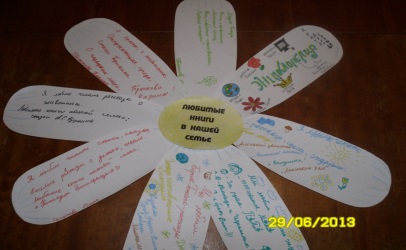 А общий читательский стаж семьи составил около 200 лет.В Севастьянцевской библиотеке-филиале (МБУК Брейтовская районная ЦБС) состоялся семейный праздник «Счастлива будет ваша семья, если чтением увлечена» на котором были отмечены и награждены читающие семьи.РМБУК «Некрасовская центральная библиотека» провела конкурс «Неразлучные друзья – библиотека и семья» необычным образом – среди детей и родителей 3 «В» класса,  при активном содействии учителя Н.Ю. Шальневой. Героями дня выступили три семьи, остальные ученики и педагог стали активными болельщиками. Младшее поколение готовило медиапрезентации с лучшими семейными фотографиями. Литературные конкурсы сменились забавным спортивным состязанием: самые спортивные игроки должны были за минуту сделать как можно больше приседаний, держа газету на вытянутых руках. Закончился конкурс виртуальным путешествием: каждой команде был предложен конверт с названием страны, по которой она должна была совершить путешествие и вспомнить ее отличительные особенности. В итоге с небольшим преимуществом победила семья Горьковых. Украсили праздник задорные песни в исполнении учащихся Некрасовской музыкальной школы.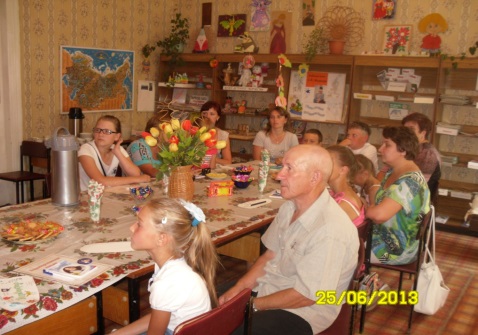 В городском этапе конкурса «Лучшая читающая семья» в Рыбинске приняли участие 10 семей. Каждая семья представила свою «визитную карточку» в виде слайд-презентации, рассказала о роли книги и библиотеки в своей жизни. Были представлены творческие семейные и детские работы. Победителем стала семья Пидгорецких, активных читателей филиала № 2 им. Крупской МУК ЦБС г. Рыбинска.Всего в областном конкурсе «Самая читающая семья» приняли участие 139 семейств из всех районов Ярославской области, причем именно сельские жители заявили себя наиболее активными книголюбами. Так, в Тутаевском районе на звание самой читающей семьи претендовало 12 семейств, в Брейтовском – 15, в Борисоглебском – 17, в Любимском – 10.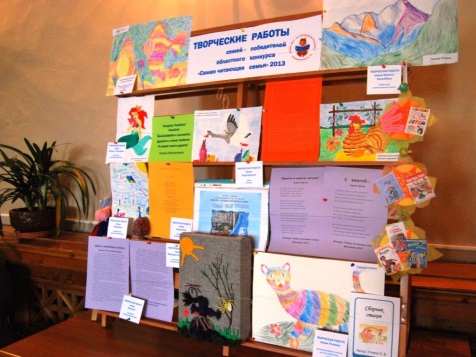 Победителями были признаны 20 семей. Торжественное чествование победителей конкурса «Самая читающая семья» в зале «Классика» Государственного историко-архитектурного музея-заповедника в Ярославле стало заключительным мероприятием Акции. Каждая семья была представлена, творческие работы победителей можно было увидеть на специальной выставке. Экспозицию украсила цитата из творческой работы семьи Корчагиных (Переславский район):«Читайте! Читайте! Читайте!Выискивайте и вникайте!Дружите с ними! Любите!И людям книги дарите!»У многих героев дня удалось взять небольшие интервью о важности чтения, о роли книги в их домашней жизни (работали журналист областного СМИ и сотрудник научно-методического отдела ОДБ им. И.А. Крылова). Интересные высказывания наших земляков затем были опубликованы на сайте ОДБ им. И.А. Крылова и в областной газете «Северный край. Ярославский регион». Кроме того, информация об этом событии была размещена на сайте департамента культуры ЯО и в других интернет-СМИ.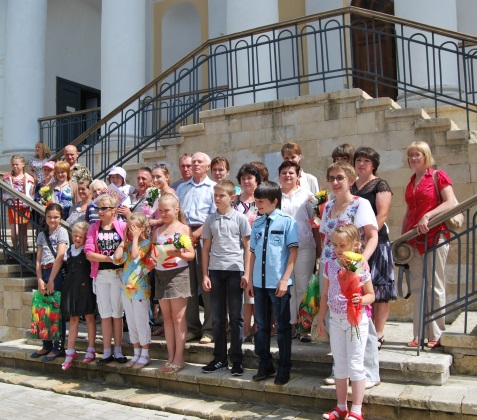 Профессиональные мероприятия. 
Конкурс на лучшую рекламу библиотеки и книгиВпервые в рамках Акции организаторы объявили конкурс – на лучшую рекламу библиотеки и книги (лучший библиотечный плакат).Эффективная реклама книги, чтения, образа библиотеки – требование времени. При этом библиотека должна решать как минимум две задачи:уметь быть заметной и запоминающейся в современном сверхнасыщенном, агрессивном рекламном пространстве;противостоять тенденции снижения интереса к чтению. За время и внимание современного читателя жестко конкурируют ТВ и Интернет, шопинг и множество легких развлечений. Реклама книги и чтения должна быть запоминающейся – но не навязчивой; убедительной – но не надоедливой; понятной – но не прямолинейной; правдивой – но не скучной. Для библиотекарей здесь есть и свобода для творчества, и перспективы профессионального роста.В объявленном конкурсе приняли участие 22 библиотеки, был представлен 41 плакат. На основании экспертных оценок жюри присудило: 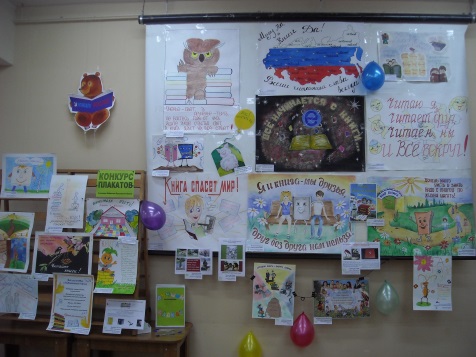 1-е место – Ворониной Ольге Александровне, библиотекарю Высоковского филиала МБУК «Борисоглебская РЦБ», Борисоглебского МР, за плакат «Я и книга – мы друзья!»;2-е место – Вагу Нине Петровне, заведующей библиотекой, и Артёмовой Ирине Александровне, библиотекарю, библиотека МУК «Тихменевский центр досуга» Рыбинского МР, за плакат «Читаю я, читает друг, читаем мы и все вокруг»;3-е место – Александровой Алёне, детская библиотека МБУК «Даниловская ЦБС Даниловского МР», плакат «Книга может жить и век!».Все работы в течение месяца были представлены на специальной выставке в ОДБ им. И.А. Крылова, шло читательское голосование: каждый читатель мог выбрать три наиболее удачные, на его взгляд, работы. В итоге победителем читательского голосования со значительным отрывом стал плакат «Всё начинается с книги», автор – библиотекарь Мельникова Татьяна Николаевна (МУК Переславского МР «ЦРБ» МУ «Пригородное библиотечное объединение», Ивановская сельская библиотека).Фото всех плакатов размещены в цветной вкладке.Некоторые центральные библиотеки используют формат Акции, чтобы организовать профессиональные конкурсы на местном уровне. Так, МУК «Центральная библиотека им. А.В. Сухово-Кобылина Некоузского МР» провела конкурс на лучшую книжную выставку художественных произведений «Твори, выдумывай, пробуй». Конкурс проходил по трём номинациям: «Лучшая книжная выставка для детей», «Лучшая книжная выставка для взрослых», «Лучшая книжная выставка для юношества».Проблемы и вопросыИ во время Акции, и в повседневной работе библиотекари региона вкладывают все свои профессиональные умения и искреннюю человеческую заинтересованность в дело приобщения своих земляков к чтению хороших книг, к самовоспитанию и личностному росту, к интересному и разнообразному досугу. Однако общая ситуация с чтением, с уровнем общегуманитарного образования в нашей стране (и в том числе в нашей области) остается тревожной. В ходе Акции некоторые проблемные моменты выявляются особенно заметно. Представляется важным, чтобы библиотекари делились своими наблюдениями с коллегами, поднимали тревожащие их темы – с тем, чтобы обсудить наболевшее, поделиться опытом, предложить возможные варианты решений.Наталия Петровна Сметанина (Коптевский филиал МУК «Опочининская межпоселенческая библиотека Мышкинского МР»): «Летом у школьников чтение – деловое. Все идут с обязательными списками книг для прочтения. В ходе мероприятий выяснилось: многие не любят такой предмет, как история. Я думаю, не любить историю своей страны – это все равно, что не любить свою жизнь».Марина Аркадьевна Пантилеева, Поводневский филиал МУК «Опочининская межпоселенческая библиотека Мышкинского МР»: «В День России прошла игра «Что? Где? Когда?» по теме «Уголок России» – о родном селе. В ходе игры выяснилось, что историю села знают далеко не все. Поражает то, что некоторые считают, что это им и не нужно».Городская библиотека им. Ф.Н. Слепушкина (Тутаев) совместно с Городской детской библиотекой на библиоплощадке «Добрые встречи на книжной улице» проводили блиц-викторину «Кто это?». «Для опознания» были представлены портреты великих русских писателей и поэтов, в том числе и детских. Стопроцентное узнавание было только у Льва Толстого. Литературный кроссворд «Литературная мозаика» разгадывался взрослыми очень трудно. В детской библиотеке МУК «ЦБС Угличского МР» в течение всей Акции проходил блиц-опрос «Три книги, которые я хочу прочитать». В опросе приняло участие более 50 человек от 8 до 14 лет: В отчете отмечено: «Опрос поставил в тупик большинство респондентов, так как многие из них читают только то, что задают в школе. В числе перечисленных книг лидировали произведения по школьной программе: «Капитанская дочка» и «Евгений Онегин», «Вечера на хуторе близ Диканьки» и «Мертвые души», «Севастопольские рассказы», «Собачье сердце», «Денискины рассказы», «Приключения Незнайки и его друзей», «Приключения Чиполлино» и др. Лишь 16 детей из опрошенных назвали книги, которые они действительно хотят прочитать – это произведения Д. Емца, Д. Роулинг, К. Гир «Таймлесс. Рубиновая книга», С. Майер «Сумерки», С Лукьяненко «Мальчик и Тьма» и др. Анализируя результаты опроса, можно сделать вывод, что дети в основном читают классику или книги, по которым сняты популярные фильмы.              С современной детской литературой они практически незнакомы. К сожалению, библиотекари исправить это положение практически не в силах, в связи с отсутствием средств на комплектование».Библиотекари Угличского МР отмечают, что наиболее активно откликаются на мероприятия Акции дети и люди старшего поколения, а молодежь относится к ним довольно скептически. Поэтому работе с данной категорией населения нужно уделять особое внимание.Итоги и выводыБиблиотеки региона в период Акции работают активно и разнообразно, представляя весь спектр своих возможностей. Причем каждая библиотека, зная особенности своей аудитории и опираясь на собственные ресурсы, выбирает наиболее подходящие и эффективные формы и мероприятия. Обмен опытом подвигает библиотеки к поиску, опробированию и внедрению новых форм работы. Библиотекари проявляют свой огромный творческий потенциал и инициативу, испытывают удовлетворение от самореализации, профессионального и творческого роста. Пробуя разные формы и приемы, библиотеки отбирают лучшие, привносят свои находки, нарабатывая профессиональный опыт и передавая его коллегам. ОДБ им. И.А. Крылова оказывает при этом максимальную методическую и информационную помощь муниципальным образованиям.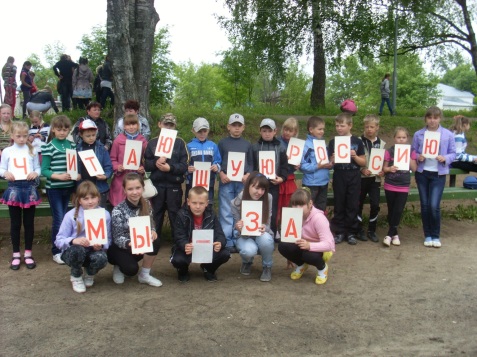 Каждый год участники Акции единодушно подтверждают: масштабная кампания по продвижению чтения своевременна, не теряет своей актуальности, имеет широкий позитивный отклик у жителей области, реально привлекает новых читателей в конкретные библиотеки, многих ярославцев – к чтению, а библиотекам дает дополнительный стимул к поиску и творчеству. Показателем эффективности Акции является высокая читательская активность, готовность жителей области к участию в предлагаемых библиотеками мероприятиях, положительная динамика статистических показателей.Возможности для развития Акции огромны.Например, не упуская в целом ни один вид аудитории, делать ряд специальных мероприятий для привлечения разных групп, особенно самой «нечитающей» части населения – подростков и молодежь. В этом направлении неоценимую помощь оказывает молодежное волонтёрское движение: молодые люди больше доверяют своим ровесникам. Возможно привлечение «молодежных советов» предприятий, молодежных организаций, которые быстро реагируют на возможность поучаствовать в интересных делах, предлагают современные формы работы с людьми и неожиданные решения, в том числе на основе творческого использования бизнес-технологий.Большой потенциал – в развитии информационной поддержки Акции через интернет-ресурсы, в том числе через социальные сети, и в интенсивном развитии яркой рекламной составляющей. Библиотекам жизненно необходимо активно изучать основные принципы и удачные примеры социальной рекламы и современного дизайна.Привлечение партнеров, в том числе волонтеров, дает возможность выходить в самые разные социальные слои населения на основе позитивной, гуманитарной, объединяющей идеи. Обучая своих помощников (например, волонтёров и молодёжные организации) простым и эффективным методам работы (например, «громкое чтение»), библиотеки фактически заново, мягко и постепенно формируют в социуме позитивное отношение к процессу чтения.Важными направлениями работы остаются также: дальнейшее развитие обратной связи на местах; сбор в городах книг для отправки в сельские библиотеки; активное использование МБА для компенсации дефицита новых книг на селе.СтатистикаСтатистические данные приводятся согласно отчетам, представленным библиотеками-участниками по итогам акции в 2013 году.Количество мероприятий, состоявшихся в рамках Акции – 1992, в том числе для детей – 1639.Мероприятия Акции посетили 45842 человек, в том числе детей – 33840.Новых читателей записалось – 7373, в том числе детей – 5462.СловарьБуккроссинг (англ. Bookcrossing) = книговорот.Первоначально – «процесс освобождения книг», хобби и общественное движение. Человек, прочитав книгу, оставляет («освобождает») её в общественном месте (парк, кафе, поезд, станция метро), чтобы другой мог эту книгу найти и прочитать; тот в свою очередь должен повторить процесс. При этом за «путешествием» книги следят через специальные сайты.Однако в России буккроссингом чаще называют и (иногда специально оборудованное) место, где оставляют книги в свободное общее пользование. В мировой практике этот вариант книгообмена называется «общественный книжный шкаф» («Открытая библиотека», «публичный книжный шкаф»). От первоначальной идеи буккроссинга он принципиально отличается тем, что путь книги не отслеживается.Библиотечный фримаркет – фактически тот же буккроссинг по-русски.Буктрейлер (англ. Вook Trailer ) – видеоролик, рассказывающий в произвольной художественной форме об интересной книге. Длительность – не более 3 минут. «В рамках этого жанра сетевого искусства заключен парадокс нашего времени, когда традиционная схема “сначала книга, потом кино” начинает работу в обратном направлении» (http://kniganew.ru/booktrailers/chto-takoe-buktrejler/).Буктрейлеры появились в 2002 году, а популярность обрели с развитием интернет-ресурсов типа YouTube. Есть мнение, что буктрейлеры как современный способ продвижения книг приходят на смену мало востребованным книжным выставкам. В ролике информация о книге подается так «вкусно», что сразу хочется взять ее и почитать. Самый простой вариант буктрейлера (любой библиотекарь сможет это сделать) – в виде слайд-шоу, запускаемого на мониторах библиотечных компьютеров.Квест (англ. quest) – интеллектуально-экстремальная поисковая игра. Основана по принципу компьютерных игр, где участники переходят на следующий уровень, только решив все задания предыдущего.Основные правила/условия квеста:есть определенный сюжет игрыесть задания/препятствияесть какая-то цель, к которой можно прийти, преодолев препятствия.Обычно квесты – это командные игры-соревнования. В традиционном квесте перемежаются активные (спортивные) задания и интеллектуальные. Считается, что это игра, которая дает возможность «в реальной жизни пережить эмоции настоящего геймера из виртуального мира».Само название «квест» (англ. quest) было именем собственным и использовалось в названии компьютерных игр, разработанных компанией Sierra On-Line: King's Quest, Space Quest, Police Quest. В 1990-х годах приключенческие игры были весьма популярны, в том числе в России, где за ними закрепился и стал именем нарицательным термин «квест».Слоган (от англ. slogan < to slog — сильно ударять) – рекламная формула, постоянный рекламный девиз; четкая, ясная и лаконичная формулировка основной темы рекламного обращения. По М. Айзенбергу, слоган – «романтика рекламного дела. Краткое, образное выражение. Афористично и неожиданно высказанная мысль, рекламное послание. Слоган – это мостик от старого понятия к новому, неожиданному. Это рождение нового качества». Считается, что длина слогана не должна превышать 9 слов. Наиболее известный сегодня слоган о чтении – «Читать не вредно. Вредно не читать».«Слоган» — термин, пришедший в русский язык из английского, первоначально был распространён среди американских рекламистов. Само слово древнее, происходит из гаэльского языка (sluagh-ghairm), где означало «боевой клич». В современном значении впервые употреблено в 1880 году. Ранее в русском языке вместо слова «слоган» употреблялось слово «лозунг», пришедшее из немецкого (losung — «военный пароль»).Филворд – вид кроссворда, такая словесная головоломка, в которой ответы уже даны в сетке, надо их там только найти. Спрятанные слова могут читаться в любом направлении – слева направо и справа налево, сверху вниз и снизу вверх. В некоторых видах филвордов слова даже идут по диагонали.Флешмоб (от англ. flash mob: flash – вспышка; миг, мгновение; mob – толпа; переводится как «мгновенная толпа»).Изначально – заранее спланированная массовая акция, в которой большая группа людей появляется в общественном месте, выполняет заранее оговоренные действия (по сценарию) и затем расходится. Сбор участников флешмоба осуществляется посредством связи (в основном это Интернет).Основные принципы флешмоба:спонтанность в широком смысле.отсутствие централизованного руководства, избранного командира.отсутствие каких-либо финансовых или рекламных целей.отказ от освещения флешмоба в СМИ.Участники флешмоба не получают и не платят никаких денег за участие. Это совершенно добровольное занятие.В настоящее время само слово «флешмоб» стало нарицательным, и им начали называть любую акцию, в которой участвует некоторое количество человек.Приложение 1Победители конкурса «Самая читающая семья» 
2012-2013 гг.Большесельский муниципальный район2012 – семья Эртелевых2013 – семья Микиных-СоколовыхБорисоглебский муниципальный район2012 – семья Коноваловых-Федотовых2013 – семья МаксимовыхБрейтовский муниципальный район2012 – семья Салаховых2013 – семья Масехнович Гаврилов-Ямский муниципальный район2012 – семья Лысенко2013 – семья Бабашкиных-Смекаловых Даниловский муниципальный район2012 – семья Кузьминых-Волковых2013 – семья Акберовых Любимский муниципальный район2012 – семья Ляндсберг2013 – семья Круглышевых.Мышкинский муниципальный район2012 – семья ШабановыхНекоузский муниципальный район2012 – семья Герасимовых-Горчаковых-Максимушкиных2013 – семья ЧернухиныхНекрасовский муниципальный район2012 – семья Мошковых2013 – семья Горьковых-Андреевых Первомайский муниципальный район2012 – семья Кокаревых-Ивашевских-Белоусовых-Никитиных2013 – семья Антоновых-Беляковых Переславский муниципальный район2012 – семья Варигиных2013 – семья Корчагиных г. Переславль-Залесский, МУК «ГБО»2012 – семья Знаменских2013 – семья Алексеевых Пошехонский муниципальный район2012 – семья Петровых2013 – семья Астафьевых-Королевых Ростовский муниципальный район2012 – семья Рогушкиных-Иониных-Вилук2013 – семья Кузнецовых Рыбинский муниципальный район2012 – семья Артёмовых2013 – семья Иртюга-Киселевых  г. Рыбинск, ЦБС2012 – семья Суровых-Кононцевых2013 – семья ПидгорецкихТутаевский муниципальный район2012 – семья Смирновых2013 – семья Орловых Угличский муниципальный район2012 – семья Балыковых 2013 – семья Куликовых-Муравьёвых-Вихарей Ярославский муниципальный район2012 – семья Чикалёвых2013 – семья Жуковыхг. Ярославль, МУК «ЦСДБ г. Ярославля»2012 – семья Аникановых-Дворецких2013 – семья Уткиныхг. Ярославль, МУК «ЦБС г. Ярославля»2012 – семья Ханевич-Масягиных2013 – семья Куликовых-Фроловых Приложение 2Как писать лучше?Специальное интервью Станислава Востокова - 
для молодых авторов от 7 до 16Как писать лучше, правильно реагировать на критику и стать читаемым писателем? Эти вопросы были заданы Станиславу Востокову в жаркий июньский день 2013 года в Областной детской библиотеке                          им. И.А. Крылова, в Ярославле, в промежутке между двумя его встречами с читателями. Заметим, что дети от Востокова неизменно приходят в восторг. А мы, библиотекари Крыловки, в своей беседе со Станиславом преследовали сугубо корыстную цель. Только что завершился наш традиционный конкурс «Проба пера», и очень хотелось получить от молодого успешного писателя нечто вроде рецептов для многочисленных и амбициозных юных авторов. Станислав Владимирович на внеплановый разговор легко и отзывчиво согласился, но услышав заявленные темы, честно предупредил:- Ну, вы задачи ставите… Единственное, что я могу, так это посоветовать что-то из того, чем сам пользуюсь в своем творчестве. Я понимаю, что далек от совершенства. Что могу писать лучше. И если бы я знал, как писать так, как писали великие детские писатели… Тогда бы я уже сам был великим! - Молодые авторы часто начинают, вооруженные не только дарованием, но прежде всего самомнением. А какие качества им на самом деле следует, на ваш взгляд, развивать, пестовать, вырабатывать?- Какие-то способности безусловно должны быть. Что касается качеств… Первое. Я думаю, хорошо было бы, если бы молодой автор много читал. Чтобы он знал хотя бы базовые произведения – как наши, так и зарубежные. Желательно, чтобы он знал историю детской литературы. Я сам пытаюсь сейчас наверстать то, что не читал в детстве. Этого очень много. Например, я мало читал Киплинга – только сказки. А он был очень плодовитый писатель. Недавно я прочел «Отважные капитаны» - совершенно замечательная вещь! И вот с собой везу «Пак с волшебных холмов». У авторов, которые писали раньше, совершенно другой язык. И если писатель хочет воспитать хороший стиль, ему прежде всего нужно читать авторов ранних, до второй половины 20 века. Дальше пошло упрощение языка. Это видно по тем же самым англичанам. Если взять за образец Льюиса Кэрролла, или Кеннета Грэма, который написал «Ветер в ивах», или того же Киплинга, то чувствуется, как потом всё упрощалось, упрощалось… В книге Грэма столько староанглийских слов! Я его читал в оригинале и очень многого не понимал, хотя английский разговорный у меня нормальный. Я на каждой странице лез в словарь…А у современных английских авторов – например, Дианы Уинн Джонс, Дика Кинг-Смита, Роулинг – у них язык совсем стал простой. Есть еще Филип Пулман. «Северное сияние», первая часть из трилогии «Тёмные начала» - очень хорошая вещь. У Пулмана язык все-таки побогаче. Если рекомендовать фэнтези, я всегда стараюсь рекомендовать его. Итак, начинающему автору необходимо читать хорошую литературу. Второе. Стараться быть оригинальным, найти свой язык. Так, чтобы тебя сразу узнавали. Это очень сложно, скажу сразу. Третье. Хорошо, чтобы были оригинальные сюжеты. Конечно, могут сказать, что сюжетов ограниченное количество и тому подобное…  Но надо стараться! Еще нужно пытаться не попасть под влияние мастеров. Тех самых, которых я советую читать… Учиться у них, но не подражать. Хотя это тоже трудно. У меня самого есть книжки, которые написаны под влиянием любимых авторов. Если говорить о человеческих качествах, то нужны, конечно, наблюдательность и хорошая память. Потому что все самые лучшие книги, даже сказочные, всё равно вышли из жизни. Если бы, допустим, Коваль и Успенский не жили бы подолгу в деревне, они бы никогда не написали таких повестей, как «Недопесок», «Вася Куролесов» и «Дядя Федор, пес и кот». Нужно замечать вещи, которые сделают повести и рассказы по-настоящему живыми, оригинальными. - Вы – достаточно успешный автор, вас издают и читают. Стоит ли, как вы считаете, детскому писателю стремиться к широкой известности, к славе? И нужно ли делать себе прививку от звёздной болезни?- Нужно стремиться писать хорошие книги, и если это получится, вас и так будут хорошо читать. А прививку бы сделать неплохо! Да где ее взять?- Ну, а малолетние авторы, которые, к примеру, победили в конкурсе, получили диплом?- А малолетние авторы – там другая история совсем. Очень мало ребят, из тех которые хорошо писали в детстве, становятся писателями. Микроскопическое число. - Почему?!- Ну, почему… Приходят какие-то другие интересы. Может быть, когда они становятся взрослее, понимают, что так же хорошо, как классики, написать очень трудно – и уходят в другую область. А может быть, у них перестаёт получаться. А ранняя слава, о которой мы говорили, это, конечно, опасная вещь. Правда, сейчас настоящей славы в нашей детской литературе достичь почти невозможно. Потому что она живет в таком заповеднике. Про неё вспоминают, только когда случается какой-нибудь юбилей. За многое и вполне справедливо можно ругать Советский Союз, но тогда были великолепные детские фильмы и мультфильмы. Я вообще считаю, что главное достижение Советского Союза – студия Союзмультфильм. К сожалению, хороших полнометражных мультфильмов я в последнее время не вижу, ни наших, ни иностранных. Зато по-прежнему много хороших коротких мультиков. Например, из тех, что делают на студии «Метроном» или «Анимос». Правда, по телевизору их не увидишь.Государство пока не понимает, что оно будет развиваться в зависимости от того, что сегодня вложит в детей. Поэтому и детские библиотеки активно стараются закрывать. Начиная с 2003 года, в стране закрыли примерно 500 детских библиотек - их было 4,5 тысячи, так вот полтыщи закрыли. И этот процесс продолжается, хотя сейчас в детских библиотеках читателей становится все больше. - Станислав, вы много ездите по стране, и дети с ваших встреч всегда уходят в восторге. Но ведь когда говоришь - можно добавить личного обаяния, улыбку, жестикуляцию. А на что стоит особо обращать внимание, когда пишешь? Есть ли какие-то технические приемы, реперные точки?- Это вещи связанные: чтение рассказа вслух и его запись на бумаге или в компьютере. По-хорошему, перед тем как опубликовать, рассказ надо много раз прочитать вслух. Можно самому себе. Можно, конечно, кому-то - но тут неизвестно, какой слушатель попадётся… А если с плохим вкусом? Поэтому, чтобы не попасть под влияние одного ценителя, лучше читать нескольким. У меня есть книжка – «Зимняя дверь». Я её читал вслух очень много раз. И теперь знаю, что без некоторых слов можно было обойтись. И когда я сейчас её читаю на встречах, я эти слова пропускаю. Я понимаю, что они не нужны. Есть другой способ. Найти хорошего детского писателя. Прийти к нему и показать свое произведение. Спросить, что бы он посоветовал убрать, а что добавить… Но, во-первых, не у всех под боком есть хорошие детские писатели, а во-вторых, детские писатели тоже разные, и есть, я думаю, детские писатели с не очень хорошим характером. И он может сказать что-нибудь такое, что отобьет всё желание писать…- А вы принимаете таких молодых авторов? - Я сам пока молодой автор! А во-вторых, я не чувствую себя вправе кого-то критиковать. Могу, конечно, в разговоре сказать, что такая-то книжка мне понравилась тем-то и тем-то, или не понравилась тем-то и тем-то. Но не более. И, честно говоря, я считаю, что нельзя научить писать. Можно научиться писать самому. Ты написал – потом отложил на какое-то время. Потом вернулся, прочитал. Переписал. Опять отложил. На следующий раз, может быть, вернулся к первому варианту, такое тоже бывает… Но нужно по-умному к этому процессу относиться. Если к тексту уж очень придираться, то можно одну книжку писать очень долго, и в конце концов она будет плохая. Поэтому лучше найти какую-то золотую середину, свой алгоритм работы. Книжку «Остров, одетый в джерси» я писал в течение пяти лет. Приблизительно. Я её переписывал много-много раз. Она поначалу вообще была огромная, листов 15. Сейчас около 7. То есть я сократил ее больше чем в два раза. Сам сокращал, не редактор. Она у меня уменьшалась, уменьшалась, уменьшалась, перестраивалась, перестраивалась, и вот в конце концов получилось то, что получилось. И сейчас она меня устраивает. Я понимаю, что лучше вряд ли напишу. Правда, переписывать книжку лучше, пока она не издана. Вообще, советы начинающим авторам мне очень сложно давать. Бесспорно только то, что нужно много читать и стараться относиться посерьёзнее к своим произведениям. Но - не чересчур!  - А как тогда правильно относиться к критике? Вот я что-то сочинил, мне самому ужасно нравится, я побежал к маме или к другу и…- У меня таких случаев много было. Вот, например, я написал книжку «Президент и его министры». Мне она самому очень нравится. Мне даже кажется, что я там нашел интересный стиль… А некоторые мои знакомые говорят: это что-то странное. Хотя ее и премией наградили. И вот как тут быть? Я для себя решил: есть у меня книжки, которые мне не нравятся, и я их не буду снова издавать. А вещи, которые мне нравятся, я переиздавать буду. Хотя мои знакомые их и критикуют…- Но ведь чьи-то замечания вы не пропускаете мимо ушей?- Да, конечно. Но абсолютного мерила нет. То есть, нет такого человека, который бы мне сказал: вот это больше не издавать – и я не издаю. Это всегда решаю я. Хотя, безусловно, я учитываю вкус тех людей, которым я доверяю. Это три-четыре человека, которым я стараюсь давать свои новые книжки в рукописи. И если большинство из них говорит, что эту книжку надо доделать, я ее откладываю, потом пытаюсь посмотреть другим взглядом и доделать. Бывали случаи, когда я вообще книжку переписывал. Поэтому: «советы старших товарищей» слушать, конечно, стоит. Но нужно себе найти того, кому ты доверяешь. Есть такие старшие товарищи, которые считают, что сейчас в принципе вся детская литература не очень хорошая.- Вы знаете примеры хорошего сотрудничества младших и старших? - В нашей детской литературе вообще очень развита преемственность. Например, Юрий Коваль учился у архангельского сказителя Бориса Шергина, возил ему свои рукописи. Эдуард Успенский был учеником Бориса Заходера, а сам много работал с молодым Андреем Усачёвым. Я в этом смысле другой. Стараюсь учиться у всех, но через книги. И, пожалуй, нет конкретного писателя, на которого, условно говоря, я бы равнялся. Может быть, это связано с тем, что мне хочется работать в разных стилях и жанрах, писать и про детей, и сказки, и фэнтези, я люблю экспериментировать.Если вам повезет с литературным учителем – можно только порадоваться. Но здесь главное – не оставаться в его тени, не уподобляться ему до того, чтобы становиться таким, как он. Зачем нам два Коваля или два Успенских? Кроме того, не все маститые писатели могут работать с молодежью. Зато бывает, что не самый успешный автор может прекрасно помочь, разобрать ваш текст, подсказать, где что нужно подправить. Это как тренер для спортсмена, который сам необязательно должен быть чемпионом. - Ну, а если вдруг наоборот, начинают сильно хвалить? - Это должно настораживать! Ведь всем нравиться невозможно. Нужно слушать окружающих и думать: это скорее хорошая книжка. Или скорее плохая. Только так. Не бывает гениальной книжки для всех. Нет ни одной книжки, которую кто-нибудь бы не ругал. Это касается и классики. Даже если вас будут много хвалить, нужно понимать: не ты первый пишешь книжки и не ты последний, до тебя было очень много писателей и почти наверняка они писали лучше. И если что, сравнивать себя с классиками – с Кэрроллом или с Линдгрен, например. И сразу поймете, какой у вас уровень.А еще можно дать свою книжку - не говоря, что это ваша книжка – прочитать какому-нибудь знакомому, у которого, как вы считаете, хороший вкус. И тогда узнаете всю нелицеприятную правду про своё произведение… - А вы видите кого-то конкретного перед собой, когда пишете?- Вы имеете в виду читателя? Раньше я писал книжки так, как мне пишется. И если мне самому нравилось, как правило, и книжка получалась.  Но в последнее время я всё-таки стараюсь представлять себе читателя, для которого пишу. Не знаю, кстати, правильно ли я делаю, может быть, я сужаю свою аудиторию. Зато вещь получается более цельная, и дети там всё поймут. Но большинство детских писателей, с которыми я общаюсь, об этом не задумываются. Пишут как пишется. И всё. - А вообще, писательство это, с вашей точки зрения, - каторга? Радость и счастье? Игра? Возможность всегда жить в детстве и в параллельных мирах?- Наверное, есть и те, для кого это тяжелый труд. Для меня это – удовольствие. Кроме того, это единственное, что я могу делать более-менее хорошо. - А вот глодаемым неуверенностью в себе, в своем таланте, посоветуйте: как узнать, «стоит ли мне писать»? Стоит ли делать это профессией?- Если вы хотите заработать большие деньги, то для этого идти в детскую литературу не стоит. А если  хочется что-то сделать для искусства, то конечно! Правда, поначалу намучаетесь ходить по издательствам…  Ну и тиражи, как я уже говорил, маленькие. А тиражи маленькие потому, что плохая система распространения. А система плохая, потому что этим не занимается государство. И почти нет того, что поддерживает книгу: художественных фильмов или мультфильмов по современной литературе – что всегда было сильнейшим стимулом для чтения. Эдуарда Успенского, например, многие сначала узнали по мультикам. Боюсь, что пока эта ситуация не изменится, много писателей в детскую литературу не придет…- Вероятно, не так легко строить и взаимоотношения с издательствами? Вам диктуют: сроки, формат, название, повороты сюжета?- Взаимоотношения зависят от конкретного писателя и конкретного издательства. И, конечно, надо быть готовым к тому, что споры будут возникать даже с самым хорошим издателем. Это нормально: у него свои задачи, а у вас свои. Но нужно очень внимательно читать авторские договоры. Чтобы, например, не отдать права на свою книгу издательству навсегда. Чтобы, если вас что-то не устроит, была возможность уйти. И стараться не попадать в слишком большую зависимость от него.  Часто крупные издательства издают книги на плохой бумаге, плохо оформленные. Значит, надо указать в договоре, что вы сами будете как-то участвовать в издательском процессе, что вам не будут навязывать художника, который вас не устраивает. Многого, конечно, требовать нельзя, но надо по возможности контролировать издательский процесс! Со своей стороны, маленькие издательства должны держать лицо, поэтому они часто делают книжки очень хорошо.Но издателям тоже надо помогать. Если писателя просят куда-то поехать, выступить – обязательно это надо делать, потому что распространение книжки – это общее дело. Издатель может, например, найти мультипликатора – и вы сделаете мультик… Надо стараться среди издателей найти единомышленника. Вообще, спасибо издателям и библиотекам, что у детских писателей есть возможность путешествовать. У моих иностранных коллег, например, таких поездок гораздо меньше. - Ваш топ-10 детских книжек – какие вы любите?- Я не люблю рейтинги. Но если называть самые любимые – вне конкуренции «Шляпа волшебника» Туве Янссон. Но только в переводе Смирнова! Янссон же сама делала иллюстрации, благодаря чему превосходит многих не рисующих авторов…А после «Шляпы волшебника» идёт уже много разных книжек. Очень люблю «Васю Куролесова» Коваля, «Чистый дор». Успенского «Дядя Федор, пес и кот». Всю трилогию о Малыше и Карлсоне. «Алису в стране чудес». Джанни Родари «Голубая стрела» и «Чипполино». Книжки Марка Твена.- Ваше любимое высказывание о писательстве, литературе, книге, чтении… Могли бы вы сами определить, что для вас есть книга?- Есть одно высказывание, которое мне понравилось. Один мальчик сказал: «Вы пишете как Пушкин, только смешнее»… А если серьезно, я, может быть, скажу сейчас неправильную вещь. Дело в том, что я не считаю, что много читать – это настолько уж обязательно. Если есть другие способы сделать из ребенка хорошего человека – да ради Бога. Ведь книги есть разные, какие-то и читать не стоит. Я уверен, что Толстой был бы только рад, если бы кто-то его не читал, а посадил бы, например, три дерева… Замечательный архангельский автор Борис Шергин был одним из последних сказителей, которые ходили с поморами на промысел. У них был такой тяжелый труд – когда им читать-то было? Да и грамоте не все обучены были. Вот и брали с собой сказочников. Так что не обязательно, чтобы ребенок читал. Главное, чтобы он вырос хорошим человеком! Записала Юлия Туркина, 
главный библиотекарь научно-методического отдела 
ГУК ЯО «Областная детская библиотека имени И.А. Крылова»  Автор-составитель: главный библиотекарь научно-методического отдела Туркина Ю.Б. 
Ответственный за выпуск: заместитель директора Красулина Е.В.Компьютерная верстка: заведующий отделом информатизации Крылова С.Ю.Подписано в печать 18.12.2013 г. Тираж 100 экз.